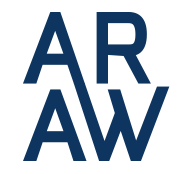 SPECYFIKACJA  WARUNKÓW  ZAMÓWIENIA 
(zwana dalej: SWZ) Zamawiający:AGENCJA ROZWOJU AGLOMERACJI WROCŁAWSKIEJ SAPlac Solny 1450 – 062  WrocławDotyczy postępowania o udzielenie zamówienia publicznego pn:„Wykonanie usługi wydruku biuletynu wroclaw.pl”prowadzonego w trybie przetargu nieograniczonego na podstawie przepisów ustawy z dnia 11 września 2019 r. Prawo zamówień publicznych                                           (t.j. Dz. U. z 2023 r., poz. 1605 z późn. zm.)			       powyżej równowartości kwoty 215 000 euro                                                Znak sprawy: ZP/PN/11/2023/ARAWSA  ZATWIERDZAM__________________________________________________________Wrocław  26 września 2023 r.SPIS TREŚCI:Rozdział 1 –  Nazwa  oraz adres Zamawiającego …………………………………….… str.  3Rozdział 2 –  Tryb udzielenia zamówienia ……………………………………….…….. str.  3Rozdział 3 –  Opis przedmiotu zamówienia …………………………………….….. str. 4 – 10 Rozdział 4 –  Termin wykonania zamówienia……………………………………...…… str. 10 Rozdział 5 –  Podstawy wykluczenia…………………………………..………………. str.  11 Rozdział 6 –  Warunki udziału w postępowaniu ……………………………..………... str. 12 Rozdział 7 –  Podmiotowe  środki dowodowe …………….…. str. 12 – 17   Rozdział 8 –  Wykonawcy wspólnie ubiegający się o udzielenie zamówienia …... str. 17 – 18  Rozdział 9 –   Informacje   o   środkach   komunikacji   elektronicznej,  przy  użyciu  których                        Zamawiający   będzie   kontaktował   się   z  wykonawcami   oraz   informacje                                                 o   wymaganiach  technicznych   i   organizacyjnych  sporządzania,  wysyłania                        i  odbierania korespondencji elektronicznej …………………...….. str. 19 – 20 Rozdział 10 – Wymagania dotyczące wadium …………………………….…..…. str. 20 – 21 Rozdział 11 – Termin związania ofertą ……………………………………………...… str. 21Rozdział 12 – Opis  sposobu przygotowania ofert …………………..……………. str. 22 – 24  Rozdział 13 – Sposób oraz termin składania i otwarcia ofert ……………….……. str. 24 – 25  Rozdział 14 – Opis sposobu obliczenia ceny …………………………….………... str. 25 – 29 Rozdział 15 –  Opis kryteriów, którymi Zamawiający będzie się kierował przy wyborze oferty,                         wraz z podaniem wag tych kryteriów i sposobu oceny ofert ……… str. 29 – 34 Rozdział 16 –  Informacje  o formalnościach,  jakie  powinny  zostać  dopełnione  po wyborze                         oferty w celu zawarcia umowy w sprawie zamówienia publicznego………….                         ………. str. 34 – 35  Rozdział 17 –  Informacje na temat zabezpieczenia należytego wykonania umowy …………..                         …….… str. 35 – 36 Rozdział 18 –  Projektowane postanowienia umowy w sprawie zamówienia publicznego, które                         zostaną wprowadzone do treści tej umowy …………………………….. str. 36Rozdział 19 –  Pouczenie o środkach ochrony prawnej przysługujących wykonawcy w toku                         postępowania o udzielenie zamówienia …………………………..……. str. 36Rozdział 20 –  Zakończenie postępowania ……………………………….……….. str. 36 – 37 Rozdział 21 –  Obowiązek informacyjny wynikający z art. 13 RODO………..….. str. 37 – 38  Nazwa oraz adres Zamawiającego (adres do korespondencji):Agencja Rozwoju Aglomeracji Wrocławskiej SAPlac Solny 14 50 – 062  Wrocławtel. (71) 783 53 10araw.plAdres strony internetowej, na której udostępniane będą zmiany i wyjaśnienia treści SWZ oraz inne dokumenty zamówienia bezpośrednio związane z postępowaniem                      o udzielenie zamówienia. Zmiany i wyjaśnienia treścí SWZ oraz inne dokumenty zamówienia bezpośrednio związane z postepowaniem̨ o udzielenie zamówienia będą udostępniane na stronie internetowej: https://araw.pl/ https://bip.araw.pl/ https://ezamowienia.gov.pl/Osoba odpowiedzialna do komunikowania się z Wykonawcami:Marcin Wojtera Telefon: +48 606 379 406adres e-mail: przetargi@araw.pldni i godziny osoby odpowiedzialnej do komunikowania się Wykonawcami:                    od poniedziałku do piątku, w godz.: 08.00 – 16.00. Postępowanie o udzielenie zamówienia publicznego prowadzone jest w trybie przetargu nieograniczonego  na podstawie art. 132 ustawy z dnia 11 września 2019 r.  Prawo zamówień publicznych  (t.j. Dz. U. z 2023 r., poz. 1605 z późn. zm.)  [zwanej dalej także „Pzp”].W zakresie nieuregulowanym niniejszą Specyfikacją Warunków Zamówienia, zwaną dalej "SWZ", zastosowanie mają przepisy ustawy Pzp.Do udzielenia przedmiotowego zamówienia stosuje się przepisy ustawy Pzp oraz akty wykonawcze do niej, a w sprawach tam nieuregulowanych, przepisy ustawy z dnia                            23 kwietnia 1964 r. Kodeks Cywilny (t.j. Dz. U. z 2023 r. poz. 1610 z późn. zm.).Zamawiający przewiduje możliwość skorzystania z tzw. „procedury odwróconej”,                                w wyniku której najpierw dokonana kwalifikacji podmiotowej wykonawcy, którego oferta została najwyżej oceniona, w zakresie braku podstaw wykluczenia oraz spełniania warunków udziału w postępowaniu (art. 139  ustawy Pzp).   Wspólny Słownik Zamówień (CPV):             Kod główny:   Usługi drukowania – 79.81.00.00-5    Przedmiotem zamówienia jest: Wykonanie usługi wydruku biuletynu wroclaw.plZamawiający NIE dopuszcza możliwości składania ofert częściowych.Uzasadnienie braku możliwości podziału zamówienia na części:Zamówienie jest realizowane raz w tygodniu. Konieczne jest dopasowanie wykonawcy do zespołu redakcyjnego, zespołu grafików oraz zespołu logistycznego. Działania seryjne, którą stanowią trzon zamówienia nie mogą być skutecznie realizowane co tydzień przez innego wykonawcę. Próba innego rozwiązania doprowadziłaby do dekompozycji druku                    i dezorganizacji kolportażu. Podobne zamówienie mogłoby by być dzielone na części, tylko wówczas gdyby zamawiający zdecydował się na druk rzadziej, niż raz w tygodniu np. gdyby biuletyn wroclaw.pl był miesięcznikiem. Takiej formy wydawniczej w ramach planowanej umowy, nie przewidujemy.    Opis przedmiotu zamówienia:W okresie trwania umowy (tj. od dnia zawarcia umowy  do dnia 31 czerwca                          2024 r.) Zamawiający zamówi  u Wykonawcy wydruk biuletynu wroclaw.pl                        w liczbie do 27 (słownie: dwudziestu siedmiu)  numerów  w ramach niżej wskazanych 22 (słownie: dwudziestu dwóch) możliwości:                             Możliwość nr 1: Maksymalna liczba numerów biuletynu: 27 Liczba egzemplarzy biuletynu przypadająca na jeden numer biuletynu 100 000 sztukLiczba stron jednego egzemplarza 16		                   Możliwość nr 2: Maksymalna liczba numerów biuletynu: 27 Liczba egzemplarzy biuletynu przypadająca na jeden numer biuletynu 100 000 sztukLiczba stron jednego egzemplarza 20		                   Możliwość nr 3: Maksymalna liczba numerów biuletynu: 27 Liczba egzemplarzy biuletynu przypadająca na jeden numer biuletynu 120 000 sztukLiczba stron jednego egzemplarza 16        	                   Możliwość nr 4: Maksymalna liczba numerów biuletynu: 27 Liczba egzemplarzy biuletynu przypadająca na jeden numer biuletynu 120 000 sztukLiczba stron jednego egzemplarza 20                             Możliwość nr 5: Maksymalna liczba numerów biuletynu: 27 Liczba egzemplarzy biuletynu przypadająca na jeden numer biuletynu 140 000 sztukLiczba stron jednego egzemplarza 16                             Możliwość nr 6: Maksymalna liczba numerów biuletynu: 27 Liczba egzemplarzy biuletynu przypadająca na jeden numer biuletynu 140 000 sztukLiczba stron jednego egzemplarza 20                             Możliwość nr 7: Maksymalna liczba numerów biuletynu: 27 Liczba egzemplarzy biuletynu przypadająca na jeden numer biuletynu 160 000 sztukLiczba stron jednego egzemplarza 16                             Możliwość nr 8: Maksymalna liczba numerów biuletynu: 27 Liczba egzemplarzy biuletynu przypadająca na jeden numer biuletynu 160 000 sztukLiczba stron jednego egzemplarza 20                             Możliwość nr 9: Maksymalna liczba numerów biuletynu: 27 Liczba egzemplarzy biuletynu przypadająca na jeden numer biuletynu 180 000 sztukLiczba stron jednego egzemplarza 16                             Możliwość nr 10: Maksymalna liczba numerów biuletynu: 27 Liczba egzemplarzy biuletynu przypadająca na jeden numer biuletynu 200 000 sztukLiczba stron jednego egzemplarza 16                             Możliwość nr 11: Maksymalna liczba numerów biuletynu: 4 Liczba egzemplarzy biuletynu przypadająca na jeden numer biuletynu 180 000 sztukLiczba stron jednego egzemplarza 20                             Możliwość nr 12: Maksymalna liczba numerów biuletynu: 4 Liczba egzemplarzy biuletynu przypadająca na jeden numer biuletynu 200 000 sztukLiczba stron jednego egzemplarza 20                             Możliwość nr 13: Maksymalna liczba numerów biuletynu: 3Liczba egzemplarzy biuletynu przypadająca na jeden numer biuletynu 250 000 sztukLiczba stron jednego egzemplarza 16                             Możliwość nr 14: Maksymalna liczba numerów biuletynu: 3 Liczba egzemplarzy biuletynu przypadająca na jeden numer biuletynu 250 000 sztukLiczba stron jednego egzemplarza 20                             Możliwość nr 15: Maksymalna liczba numerów biuletynu: 3 Liczba egzemplarzy biuletynu przypadająca na jeden numer biuletynu 300 000 sztukLiczba stron jednego egzemplarza 16                             Możliwość nr 16: Maksymalna liczba numerów biuletynu: 3 Liczba egzemplarzy biuletynu przypadająca na jeden numer biuletynu 300 000 sztukLiczba stron jednego egzemplarza 20     Możliwość nr 17: Maksymalna liczba numerów biuletynu: 3 Liczba egzemplarzy biuletynu przypadająca na jeden numer biuletynu 350 000 sztukLiczba stron jednego egzemplarza 16     Możliwość nr 18: Maksymalna liczba numerów biuletynu: 3Liczba egzemplarzy biuletynu przypadająca na jeden numer biuletynu 350 000 sztukLiczba stron jednego egzemplarza 20Możliwość nr 19: Maksymalna liczba numerów biuletynu: 3 Liczba egzemplarzy biuletynu przypadająca na jeden numer biuletynu 400 000 sztukLiczba stron jednego egzemplarza 16     Możliwość nr 20: Maksymalna liczba numerów biuletynu: 3 Liczba egzemplarzy biuletynu przypadająca na jeden numer biuletynu 400 000 sztukLiczba stron jednego egzemplarza 20     Możliwość nr 21: Maksymalna liczba numerów biuletynu: 3 Liczba egzemplarzy biuletynu przypadająca na jeden numer biuletynu 500 000 sztukLiczba stron jednego egzemplarza 16     Możliwość nr 22: Maksymalna liczba numerów biuletynu: 3 Liczba egzemplarzy biuletynu przypadająca na jeden numer biuletynu 500 000 sztukLiczba stron jednego egzemplarza 20Wskazane powyżej  Możliwości zostały podzielone na trzy grupy: GRUPA MOŻLIWOŚCI (A)  OD   1  DO  10GRUPA MOŻLIWOŚCI (B)  OD  11  DO  12GRUPA MOŻLIWOŚCI (C)  OD  13  DO  22Grupa Możliwości A dotyczą numerów podstawowych, wydawanych                       co tydzień.Grupy Możliwości B i C dotyczy numerów specjalnych, które wydawane  są okazyjnie. Grupa Możliwości B podczas realizacji umowy może być wymieniona na Możliwości od 1 do 10  z Grupy Możliwości A.Grupa Możliwości C podczas realizacji umowy może być wymieniona na Możliwości od 1 do 12 z Grup Możliwości A i B. Ww. grupy zostały zawarte w załączniku do Formularza ofertowego.Każdy numer biuletynu zawiera ISSN.W ramach umowy Zamawiający zamówi: minimalnie     10%  wartości brutto umowy,   maksymalnie 100% wartości brutto umowy.  Specyfikacja techniczna:zadruk dwustronny kolorowy (CMYK 4/4),format bazowy: szerokość 280 mm i wysokości 345 mm.,minimalna gramatura to 40 gram/m2,papier wykorzystywany do druku biuletynu musi pochodzić co najmniej w 50% z recyklingu   (aspekt środowiskowy).Istnieje możliwość zmiany formatu bazowego wydruku numeru biuletynu za zgodą obu Stron, o ile    Wykonawca posiada warunki techniczne do wykonania wydruku w innym formacie niż zadeklarowany format bazowy. Wszystkie zmiany musza uzyskać akceptację Zamawiającego.Każdy egzemplarz biuletynu musi spełniać wymogi specyfikacji technicznej wskazanej w przedmiocie zamówienia.  Sposób wykonania oraz warunki realizacji przedmiotu zamówienia:Strony każdorazowo ustalają datę ostatecznego wydruku drogą elektroniczną, nie później jednak niż 2 (słownie: dwa) dni od daty zaproponowanej przez Zamawiającego.Najpóźniej do godziny 19:00, w dniu wskazanym jako ostateczna data wydruku, Zamawiający przekaże pliki zawierające materiał do wydruku.Przekazanie plików zawierających materiał do wydruku nastąpi w sposób ustalony                       w umowie. Zamawiający o fakcie przekazania plików do wydruku niezwłocznie powiadomi Wykonawcę. Po przekazaniu Wykonawcy plików wskazanych w 3.5.2. przez Zamawiającego, Wykonawca w ustalonym w umowie czasie (podlegającym ocenie w ramach oferty) poinformuje Zamawiającego o ewentualnych błędach w pliku przekazanym przez Zamawiającego lub o innych możliwych problemach związanych                                       z wydrukiem numeru biuletynu.Najpóźniej do godziny 16:00, w dniu wskazanym jako ostateczna data wydruku, Zamawiający powiadomi Wykonawcę o adresie (lub adresach), pod który dostarczony ma być zapakowany numer biuletynu.Zamawiający po otrzymaniu informacji wskazanej w 3.5.5.  ma określony                                 w umowie czas (podlegający ocenie w ramach oferty) na dostarczenie poprawionych plików, w ten sam sposób, w który dostarczył poprzednie pliki.W ustalonym przez Zamawiającego i Wykonawcę czasie (podlegającym ocenie               w ramach oferty) numer biuletynu zostaje dostarczony przez Wykonawcę                               na wskazany przez Zamawiającego adres (lub adresy). W przypadku zmiany adresu bądź w przypadku konieczności dostarczenia numeru biuletynu pod więcej niż jeden adres (jeśli Wykonawca zadeklarował taką możliwość w formularzu ofertowym - podlegającym ocenie w ramach oferty) Wykonawca dostarczy numer biuletynu pod adres (lub adresy) wskazany przez Zamawiającego – na terenie Wrocławia oraz przylegających do niego Gmin.Wykonawca dostarczy na adres (lub adresy), o którym mowa w 3.5.9. numer biuletynu  w formie paczek. W każdej paczce znajdować się będzie po 100 (słownie: sto) sztuk biuletynu w określonej liczbie egzemplarzy danego numeru w opakowaniu zabezpieczającym przed uszkodzeniem lub pogorszeniem jakości biuletynów podczas transportu.Po dostarczeniu przedmiotu zamówienia (umowy), Zamawiający dokona jego sprawdzenia polegającego na upewnieniu się, że jest on wolny od wad fizycznych,                              a w szczególności, że odpowiada on opisowi przedmiotu zamówienia.Wykonawca będzie transportował zamówione numery biuletynu samochodem wyposażonym w windę umożliwiającą rozładunek palet przy użyciu wózka paletowego (nazywanego potocznie: paleciakiem).Potwierdzeniem dostarczenia przedmiotu zamówienia (umowy) przez Wykonawcę będzie sporządzony przez niego dokument WZ. Zamawiającemu przysługuje prawo zgłoszenia wad i usterek do przekazanego przedmiotu umowy w ciągu                           7 (słownie: siedmiu)  dni od dnia dostarczenia zamówienia.W przypadku dostarczenia przez Wykonawcę przedmiotu zamówienia (umowy), który będzie zawierał wady tj. egzemplarze biuletynu, których wady                                      to w szczególności: krzywy zadruk, zalanie farbą, niewłaściwy dobór kolorów, rozejście się druku, zabrudzenia od rolek itp., Wykonawca zobowiązuje się                          w ramach rekompensaty wydrukować i dostarczyć Zamawiającemu nowe egzemplarze, w liczbie odpowiadającej egzemplarzom wadliwym, w ramach kolejnych realizowanych zamówień (nowych numerów). Koszt wydruku wybranego wydania, w którym zostanie uwzględniona przedmiotowa rekompensata, zostanie pomniejszony o wartość wadliwych egzemplarzy.Zamawiający i Wykonawca zobowiązują się wskazać osoby do kontaktu                               w odniesieniu do całego etapu planowania wydruku i dostarczania numeru.                                        W ostateczny dzień wydruku, w szczególności w czasie wskazanym w  3.5.2., 3.5.5., 3.5.6., 3.5.7., 3.5.9., osoby wyznaczone przez strony będą zobowiązane                  w razie konieczności kontaktować się za pomocą telefonu lub poczty elektronicznej.Informacja, czy Zamawiający przewiduje wybór najkorzystniejszej oferty z możliwością    prowadzenia negocjacji:- Zamawiający dokona wyboru najkorzystniejszej oferty bez przeprowadzenia negocjacji.Zamawiający nie zastrzega obowiązku osobistego wykonania przez wykonawcę kluczowych zadań dotyczących zamówienia.Zamawiający  wymaga od Wykonawcy wniesienia wadium.Zamawiający nie dopuszcza składania ofert wariantowych.Zamawiający nie przewiduje zawarcia umowy ramowej.Zamawiający nie przewiduje udzielenia zamówień, o których mowa w art. 214 ust. 1 pkt 7 i 8 ustawy Pzp. Zamawiający nie przewiduje rozliczenia w walutach obcych. Wszelkie rozliczenia pomiędzy Wykonawcą a Zamawiającym będą dokonywane w złotych polskich (PLN).Zamawiający nie przewiduje wyboru najkorzystniejszej oferty z zastosowaniem aukcji elektronicznej.Zamawiający nie przewiduje zwrotu kosztów udziału w postępowaniu. Zamawiający nie przewiduje wymagań w zakresie zatrudnienia osób, o których mowa 
w art. 96 ust. 2 pkt 2 ustawy Pzp.Zamawiający nie zastrzega możliwości ubiegania się o udzielenie zamówienia wyłącznie przez wykonawców, o których mowa w art. 94 ustawy Pzp.Zamawiający nie przewiduje możliwości złożenia ofert w postaci katalogów elektronicznych lub dołączenia katalogów elektronicznych do oferty, w sytuacji określonej w art. 93 Pzp.Warunki płatności: szczegółowe warunki i sposób płatności zostały określone 
w projektowanych postanowieniach umownych stanowiących Załącznik nr 7 do SWZ.Stosownie do art. 95 ust. 1 ustawy Pzp Zamawiający wymaga zatrudnienia przez Wykonawcę lub podwykonawcę na podstawie stosunku pracy, w sposób określony                            w art. 22 § 1 ustawy z dnia 26 czerwca 1974 r. Kodeks pracy (t.j. Dz. U. z 2023 r. poz. 1465 z późn. zm.), osoby/osób wykonujących następujące czynności w zakresie realizacji zamówienia tj.:   wykonania form drukowych;  wykonania druku gazety;  przygotowania numeru biuletynu do transportu;  przygotowywania maszyn do druku.          Szczegółowe wymagania dotyczące realizacji oraz egzekwowania wymogu zatrudnienia na podstawie stosunku pracy zostały określone w projektowanych postanowieniach umownych stanowiących Załącznik nr 7 SWZ.Podwykonawstwo:Zamawiający nie ogranicza udziału podwykonawców w wykonaniu zamówienia.Jeżeli Wykonawca zamierza powierzyć wykonanie części zamówienia Podwykonawcy lub podwykonawcom, zobowiązany jest określić                                       w Formularzu ofertowym (Załącznik nr 1 do SWZ) części zamówienia, jakie zamierza powierzyć do wykonania podwykonawcy lub podwykonawcom oraz wskazać nazwę lub nazwy firmy lub firm podwykonawcy lub podwykonawców (art. 462 ust. 2 ustawy Pzp) - (dotyczy to także podmiotu trzeciego użyczającego zasoby, gdyż on będzie podwykonawcą w zadeklarowanej części).Zamawiający żąda przed przystąpieniem do wykonania zamówienia aby Wykonawca, podał nazwy, dane kontaktowe oraz przedstawicieli podwykonawców, zaangażowanych w takie usługi, jeżeli są już znani. Wykonawca zawiadamia zamawiającego o wszelkich zmianach w odniesieniu       do informacji, o których mowa w zdaniu pierwszym, w trakcie realizacji zamówienia, a także przekazuje wymagane informacje na temat nowych podwykonawców, którym w późniejszym okresie zamierza powierzyć realizację usług.Jeżeli zmiana albo rezygnacja z podwykonawcy (w trakcie realizacji przedmiotu zamówienia) dotyczy podmiotu, na którego zasoby wykonawca powoływał się, na zasadach określonych w art. 118 ust. 1 ustawy Pzp, w celu wykazania spełniania warunków udziału w postępowaniu, wykonawca jest obowiązany wykazać zamawiającemu, że proponowany inny podwykonawca lub wykonawca samodzielnie spełnia je w stopniu nie mniejszym niż podwykonawca, na którego zasoby wykonawca powoływał się w trakcie postępowania o udzielenie zamówienia (art.   462 ust. 7 ustawy Pzp).Zlecenie części zamówienia podwykonawcom nie zmienia zobowiązań Wykonawcy wobec Zamawiającego za wykonanie tej części zamówienia. Wykonawca jest odpowiedzialny za działania, uchybienia i zaniedbania podwykonawcy i jego pracowników w takim samym stopniu jakby to były działania, uchybienia i zaniedbania jego własnych pracowników. Powierzenie wykonania części zamówienia podwykonawcom nie zwalnia Wykonawcy                     z odpowiedzialności za należyte wykonanie tego zamówienia.      UWAGA:  Zamawiający informuje, iż zgodnie z art. 257 ust. 1 ustawy z dnia 11 września 2019 r. Prawo zamówień publicznych (t.j. Dz. U. z 2023 r., poz. 1605 z późn. zm.) dokona unieważnienia przedmiotowego postępowania o udzielenie zamówienia jeżeli środki publiczne, które zamawiający zamierza przeznaczyć na sfinansowanie zamówienia nie zostaną mu przyznane.Termin wykonania zamówienia: od dnia zawarcia umowy do dnia 30 czerwca 2024 roku  lub do wykorzystania maksymalnej kwoty umowy.  O udzielenie zamówienia mogą ubiegać się Wykonawcy, którzy nie podlegają wykluczeniu                        z postępowania o udzielenie zamówienia.5.1.  Zamawiający z udziału w postępowaniu wykluczy wykonawcę, wobec którego zachodzi,                 co najmniej jedna z przesłanek określonych w art. 108 ust. 1 ustawy Pzp.5.2. Zamawiający nie wykluczy Wykonawcy podlegającego wykluczeniu na podstawie okoliczności wymienionych w art. 108 ust. 1 pkt 1, 2 i 5), jeżeli Wykonawca udowodni Zamawiającemu, że spełnił łącznie przesłanki określone w art. 110 ust. 2 ustawy Pzp.5.3.  Zamawiający z udziału w postępowaniu wykluczy wykonawcę, wobec którego zachodzi przesłanka określona w art. 109 ust. 1 pkt 1) ustawy Pzp.5.4.  Zamawiający z udziału w postępowaniu wykluczy wykonawcę, wobec którego zachodzą przesłanki określone w art. 7 ust. 1 ustawy z dnia 13 kwietnia 2022 r. o szczególnych rozwiązaniach w zakresie przeciwdziałania wspieraniu agresji na Ukrainę oraz służących ochronie bezpieczeństwa narodowego (t.j. Dz. U. z 2023 r. poz. 1497).Zgodnie z treścią art. 7 ust. 1 ustawy z dnia 13 kwietnia 2022 r. o szczególnych rozwiązaniach w zakresie przeciwdziałania wspieraniu agresji na Ukrainę oraz służących ochronie bezpieczeństwa narodowego, zwanej dalej „ustawą”, z postępowania o udzielenie zamówienia publicznego lub konkursu prowadzonego na podstawie ustawy Pzp wyklucza się:wykonawcę oraz uczestnika konkursu wymienionego w wykazach określonych                                 w rozporządzeniu 765/2006 i rozporządzeniu 269/2014 albo wpisanego na listę                          na podstawie decyzji w sprawie wpisu   na listę rozstrzygającej  o zastosowaniu środka,                   o którym mowa w art. 1 pkt 3 ustawy;wykonawcę oraz uczestnika konkursu, którego beneficjentem rzeczywistym                                 w rozumieniu ustawy  z dnia 1 marca 2018 r. o przeciwdziałaniu praniu pieniędzy oraz finansowaniu terroryzmu (t.j. Dz. U. z 2023 r. poz. 1124) jest osoba wymieniona                        w wykazach określonych w rozporządzeniu 765/2006  i rozporządzeniu 269/2014 albo wpisana na listę lub będąca takim beneficjentem rzeczywistym od dnia 24 lutego 2022 r., o ile została wpisana na listę na podstawie decyzji w sprawie wpisu na listę rozstrzygającej o zastosowaniu środka, o którym mowa w art. 1 pkt 3 ustawy;wykonawcę oraz uczestnika konkursu, którego jednostką dominującą w rozumieniu                  art. 3 ust. 1 pkt 37 ustawy z dnia 29 września 1994 r. o rachunkowości  (t.j. Dz. U.                          z 2023 r. poz. 120 z późn. zm.), jest podmiot wymieniony w wykazach określonych                                       w rozporządzeniu 765/2006 i rozporządzeniu 269/2014 albo wpisany na listę lub będący taką jednostką dominującą od dnia 24 lutego 2022 r., o ile został wpisany na listę                           na podstawie decyzji w sprawie wpisu na listę rozstrzygającej o zastosowaniu środka,                             o którym mowa w art. 1 pkt 3 ustawy.5.5. Wykonawca może zostać wykluczony przez Zamawiającego na każdym etapie postępowania o udzielenie zamówienia. O udzielenie zamówienia mogą ubiegać się Wykonawcy, którzy spełniają warunki udziału w postępowaniu, dotyczące:   zdolności do występowania w obrocie gospodarczym:           Zamawiający nie wyznacza szczegółowego warunku w tym zakresie.uprawnień do prowadzenia określonej działalności gospodarczej lub zawodowej,                         o  ile wynika to z odrębnych przepisów:         Zamawiający nie wyznacza szczegółowego warunku w tym zakresie.   sytuacji ekonomicznej lub finansowej:           Zamawiający nie wyznacza szczegółowego warunku w tym zakresie.   zdolności technicznej lub zawodowej:Warunek ten spełniają Wykonawcy, którzy w okresie ostatnich 3 lat przed upływem terminu składania ofert, a jeżeli okres działalności jest krótszy – w tym okresie wykonali, a w przypadku świadczeń okresowych lub ciągłych również wykonuje należycie                       co najmniej dwie usługi obejmujące wydruk gazety/ biuletynu/ czasopisma/ newsletteru/informatora o łącznej liczbie egzemplarzy (nakładzie) nie mniejszym niż 200 000,00 sztuk każda usługa.    Podmiotowe środki dowodowe:W celu potwierdzenia braku podstaw do wykluczenia Wykonawcy, o których mowa                      w ust. 5.1., 5.3. oraz 5.4. SWZ, Zamawiający przed wyborem najkorzystniejszej oferty, działając na podstawie art. 126 ust. 1 ustawy Pzp wezwie Wykonawcę, którego oferta została najwyżej oceniona,  do złożenia w wyznaczonym terminie, nie krótszym niż                     10 (słownie: dziesięciu) dni, aktualnych na dzień złożenia następujących podmiotowych środków dowodowych:Informacji z Krajowego Rejestru Karnego w zakresie:art.  108 ust.  1 pkt 1 i 2)  ustawy Pzp;art. 108 ust. 1 pkt 4) ustawy Pzp – dotyczącej orzeczenia zakazu ubiegania się                    o  zamówienie publiczne tytułem środka karnego - sporządzonej nie wcześniej niż 6 miesięcy przed jej złożeniem.ü  Jeżeli Wykonawca ma siedzibę lub miejsce zamieszkania  lub miejsce zamieszkania ma osoba, której dotyczy informacja albo dokument poza granicami Rzeczypospolitej Polskiej, zamiast dokumentów, o których mowa w pkt 7.1.1.  SWZ – składa informację z odpowiedniego rejestru, takiego jak rejestr sądowy, albo, w przypadku braku takiego rejestru, inny równoważny dokument wydany przez właściwy organ sądowy lub administracyjny kraju,     w którym wykonawca ma siedzibę lub miejsce zamieszkania,                              w zakresie,  o którym mowa w art. 108 ust. 1 pkt  1 i 2, 4) ustawy Pzp.     Dokument powinien być wystawiony nie wcześniej niż  6 miesięcy przed jego złożeniem.ü  Jeżeli w kraju, w którym wykonawca ma siedzibę lub miejsce zamieszkania  lub miejsce zamieszkania ma osoba, której dokument dotyczy nie wydaje się dokumentów, o których mowa w pkt 7.1.1. (tiret pierwszy) SWZ lub gdy dokumenty te nie odnoszą się do wszystkich przypadków,  o których mowa w art. 108 ust. 1 pkt 1 i 2, 4) ustawy Pzp, zastępuje się je odpowiednio w całości lub w części dokumentem zawierającym odpowiednio oświadczenie wykonawcy, ze wskazaniem osoby albo osób uprawnionych do jego reprezentacji, lub oświadczenie osoby, której dokument miał dotyczyć, złożone pod przysięgą, lub, jeżeli w kraju, w którym wykonawca ma siedzibę lub miejsce zamieszkania lub miejsce zamieszkania ma osoba, której dokument miał dotyczyć, nie ma przepisów o oświadczeniu pod przysięgą, złożone przed organem sądowym lub administracyjnym, notariuszem, organem samorządu zawodowego lub gospodarczego, właściwym ze względu na siedzibę lub miejsce zamieszkania wykonawcy lub miejsce zamieszkania osoby, której dokument miał dotyczyć.     Dokument powinien być wystawiony nie wcześniej niż 6 miesięcy przed jego złożeniem.       7.1.2.  Zaświadczenia właściwego naczelnika urzędu skarbowego potwierdzającego,                               że wykonawca nie zalega z opłacaniem podatków i opłat, w zakresie art. 109                                ust. 1 pkt 1 ustawy Pzp, wystawionego nie wcześniej niż 3 miesiące przed jego złożeniem, a w przypadku zalegania z opłacaniem podatków lub opłat wraz                              z zaświadczeniem zamawiający żąda złożenia dokumentów potwierdzających,                      że odpowiednio przed upływem terminu składania ofert wykonawca dokonał płatności należnych podatków lub opłat wraz z odsetkami lub grzywnami lub zawarł wiążące porozumienie w sprawie spłat tych należności;       7.1.3. Zaświadczenia albo innego dokumentu właściwej terenowej jednostki organizacyjnej Zakładu Ubezpieczeń Społecznych lub właściwego oddziału regionalnego lub właściwej placówki terenowej Kasy Rolniczego Ubezpieczenia Społecznego potwierdzającego, że wykonawca nie zalega z opłacaniem składek na ubezpieczenia społeczne i zdrowotne, w zakresie art. 109 ust. 1 pkt 1) ustawy Pzp, wystawionego nie wcześniej niż 3 miesiące przed jego złożeniem, a w przypadku zalegania  z opłacaniem składek na ubezpieczenia społeczne lub zdrowotne wraz                                         z zaświadczeniem albo innym dokumentem zamawiający żąda złożenia dokumentów potwierdzających, że odpowiednio przed upływem terminu składania ofert wykonawca dokonał płatności należnych składek na ubezpieczenia społeczne lub zdrowotne wraz odsetkami lub grzywnami lub zawarł wiążące porozumienie                              w sprawie spłat tych należności.Jeżeli Wykonawca ma siedzibę lub miejsce zamieszkania poza terytorium Rzeczypospolitej Polskiej, zamiast zaświadczenia, o którym mowa w pkt 7.1.2.  SWZ – albo innego dokumentu potwierdzającego, że wykonawca nie zalega                        z opłacaniem składek na ubezpieczenia społeczne lub zdrowotne, o których mowa w pkt 7.1.3. SWZ – składa dokument lub dokumenty wystawione w kraju, w którym wykonawca ma siedzibę lub miejsce zamieszkania, potwierdzające odpowiednio, że:  nie naruszył obowiązków dotyczących płatności podatków, opłat lub składek na ubezpieczenie społeczne lub zdrowotne; nie otwarto jego likwidacji, nie ogłoszono upadłości, jego aktywami nie zarządza likwidator lub sąd, nie zawarł układu z wierzycielami, jego działalność gospodarcza nie jest zawieszona ani nie znajduje się on w innej tego rodzaju sytuacji wynikającej z podobnej procedury przewidzianej                         w przepisach miejsca wszczęcia tej procedury.       7.1.4.   Oświadczenia wykonawcy  w zakresie art. 108 ust. 1 pkt 5 ustawy Pzp, o braku przynależności do tej samej grupy kapitałowej  w rozumieniu ustawy z dnia                                 16 lutego 2007 r. o ochronie konkurencji i konsumentów (t.j. Dz. U. z 2023 r. poz. 1689 z późn. zm.), z innym wykonawcą, który złożył odrębną ofertę, ofertę częściową lub wniosek o dopuszczenie do udziału w postępowaniu, albo oświadczenia   o przynależności do tej samej grupy kapitałowej wraz z dokumentami lub informacjami potwierdzającymi przygotowanie oferty, oferty częściowej lub wniosku o dopuszczenie do udziału w postępowaniu niezależnie od innego wykonawcy należącego do tej samej grupy kapitałowej – wzór oświadczenia stanowi Załącznik nr 3 do SWZ.  7.1.5.   Oświadczenia wykonawcy o aktualności informacji zawartych  w oświadczeniu,                      o którym mowa w art. 125 ust. 1 ustawy Pzp, w zakresie podstaw wykluczenia                       o których mowa w art. 108 ust. 1 pkt 3, 4, 5, 6 oraz art. 109 ust. 1 pkt 1) ustawy Pzp oraz  art. 7 ust.1  ustawy z dnia 13 kwietnia 2022 r. o szczególnych rozwiązaniach                            w zakresie przeciwdziałania wspieraniu agresji na Ukrainę oraz służących ochronie bezpieczeństwa narodowego (t.j. Dz. U. z 2023 r. poz. 1497) – wzór oświadczenia stanowi Załącznik nr 4 do SWZ.W celu potwierdzenia spełnienia warunków udziału w postępowaniu, o których mowa                               w ust. 6.4 SWZ, Zamawiający przed wyborem najkorzystniejszej oferty, działając                              na podstawie art. 126 ust. 1 ustawy Pzp wezwie Wykonawcę, którego oferta została najwyżej oceniona, do złożenia w wyznaczonym terminie, nie krótszym niż 10 (słownie: dziesięciu) dni, aktualnych  na dzień złożenia następujących podmiotowych środków dowodowych:Wykazu usług wykonanych, a w przypadku świadczeń powtarzających się lub ciągłych również wykonywanych, w okresie ostatnich 3 lat, a jeżeli okres prowadzenia działalności jest krótszy - w tym okresie, przedmiotu, dat wykonania  i podmiotów,                      na rzecz których usługi zostały wykonane lub są wykonywane, oraz załączeniem dowodów określających, czy te usługi zostały wykonane lub są wykonywane należycie, przy czym dowodami,  o których mowa, są referencje bądź inne dokumenty sporządzone przez podmiot, na rzecz którego usługi zostały wykonane, a w przypadku świadczeń powtarzających się lub ciągłych są wykonywane, a jeżeli wykonawca                          z przyczyn niezależnych od niego nie jest w stanie uzyskać tych dokumentów - oświadczenie wykonawcy; w przypadku świadczeń powtarzających się lub ciągłych nadal wykonywanych referencje bądź inne dokumenty potwierdzające ich należyte wykonywanie powinny być wystawione   w okresie ostatnich 3 miesięcy -  wzór wykazu stanowi Załącznik nr 5 do SWZ.               Jeżeli Wykonawca powołuje się na doświadczenie w realizacji usług, wykonywanych wspólnie z innymi Wykonawcami wykaz, o których mowa wyżej dotyczy usług,                        w których wykonaniu Wykonawca ten bezpośrednio uczestniczył, a w przypadku świadczeń powtarzających się lub ciągłych, w których wykonywaniu bezpośrednio uczestniczył lub uczestniczy. Wykonawca może w celu potwierdzenia spełnienia warunków udziału w postępowaniu polegać na zdolnościach technicznych lub zawodowych  innych podmiotów, niezależnie                  od charakteru prawnego łączących go z nimi stosunków prawnych.Wykonawca, który polega na zdolnościach technicznych lub zawodowych  podmiotów udostępniających zasoby, składa wraz z ofertą Zobowiązanie podmiotu udostępniającego zasoby do oddania mu do dyspozycji niezbędnych zasobów na potrzeby realizacji niniejszego zamówienia lub inny podmiotowy środek dowodowy potwierdzający,                                że Wykonawca realizując zamówienie, będzie dysponował niezbędnymi zasobami tych podmiotów – niewiążący wzór zobowiązania,  o którym mowa powyżej  stanowi  Załącznik nr 6 do SWZ.Zobowiązanie podmiotu udostępniającego zasoby, o którym mowa w ust. 7.4., potwierdza, że stosunek łączący Wykonawcę z podmiotami udostępniającymi zasoby gwarantuje rzeczywisty dostęp do tych zasobów oraz określa  w szczególności: zakres dostępnych Wykonawcy zasobów podmiotu udostępniającego zasoby;sposób i okres udostępniania Wykonawcy i wykorzystywania przez niego zasobów podmiotu udostępniającego te zasoby przy wykonywaniu;czy i w jakim zakresie podmiot udostępniający zasoby, na zdolnościach którego Wykonawca polega w odniesieniu do warunków udziału w postępowaniu dotyczących wykształcenia, kwalifikacji zawodowych lub doświadczenia, zrealizuje usługi, których wskazane zdolności dotyczą. Wykonawca,  który polega na zdolnościach technicznych lub zawodowych podmiotów udostępniających zasoby, przedstawia, wraz z Oświadczeniem o niepodleganiu wykluczeniu oraz spełnieniu warunków udziału w postepowaniu, w zakresie wskazanym przez Zamawiającego, Oświadczenie podmiotu udostępniającego zasoby, potwierdzające brak podstaw wykluczenia tego podmiotu oraz odpowiednio spełnienie warunków udziału                                    w postępowaniu, w zakresie  w jakim wykonawca powołuje się na jego zasoby. Oświadczenie, o którym mowa w ust. 7.6., składa się na formularzu jednolitego europejskiego dokumentu zamówienia (JEDZ), sporządzonym zgodnie ze wzorem standardowego formularza określonego w rozporządzeniu wykonawczym Komisji (UE) 2016/7 z dnia  5 stycznia 2016 r. ustanawiającym standardowy formularz jednolitego europejskiego dokumentu zamówienia (Dz. Urz. UE L 3 z 06.01.2016, str. 16).JEDZ podmiotu udostępniającego zasoby powinien zostać złożony pod rygorem nieważności, w formie elektronicznej (tj. w postaci elektronicznej opatrzonej kwalifikowanym podpisem elektronicznym).Wykonawca, który polega na zdolnościach technicznych lub zawodowych (warunku wskazanego w Rozdziale 6 ust. 6.4. SWZ) na zasadach określonych w art. 118 ustawy Pzp zobowiązany będzie do przedstawienia podmiotowych środków dowodowych, o których mowa w Rozdziale 7 ust. 7.1. pkt 7.1.1. – 7.1.3, 7.1.5. SWZ, dotyczących tych podmiotów, potwierdzających, że nie zachodzą wobec tych podmiotów podstawy wykluczenia                                   z  postępowania. Dokumenty, o których mowa w Rozdziale 7 ust. 7.1. pkt 7.1.1. – 7.1.3, 7.1.5. SWZ Wykonawca będzie zobowiązany złożyć w terminie wskazanym przez Zamawiającego,                      nie krótszym niż 10 (słownie: dziesięciu) dni, określonym w wezwaniu wystosowanym przez Zamawiającego do Wykonawcy w trybie art. 126 ust.1 ustawy Pzp.Podmiotowe środki dowodowe, w tym oświadczenie, o którym mowa w art. 117 ust. 4 ustawy Pzp, oraz zobowiązanie podmiotu udostępniającego zasoby o którym mowa                               w art. 118 ust. 3 ustawy Pzp, zwane dalej „zobowiązaniem podmiotu udostępniającego zasoby, pełnomocnictwo sporządza się zgodnie z wymaganiami określonymi                                           w Rozporządzeniu Prezesa Rady Ministrów z dnia 30 grudnia 2020 r. w sprawie sposobu sporządzania i przekazywania informacji oraz wymagań technicznych dla dokumentów elektronicznych oraz środków komunikacji elektronicznej w postępowaniu o udzielenie zamówienia publicznego lub konkursie (Dz. U. poz. 2452).Podmiotowe środki dowodowe oraz inne dokumenty lub oświadczenia, sporządzone                         w języku obcym przekazuje się wraz  z tłumaczeniem na język polski.Jeżeli zdolności techniczne lub zawodowe, podmiotu udostępniającego zasoby nie potwierdzają spełniania przez wykonawcę warunków udziału w postępowaniu lub zachodzą wobec tego podmiotu podstawy wykluczenia, zamawiający żąda, aby wykonawca                                    w terminie określonym przez zamawiającego zastąpił ten podmiot innym podmiotem lub podmiotami albo wykazał, że samodzielnie spełnia warunki udziału w postępowaniu.Wykonawca nie może, po upływie terminu składania ofert, powoływać się na zdolności lub sytuację podmiotów udostępniających zasoby, jeżeli na etapie składania ofert nie polegał                  on w danym zakresie na zdolnościach lub sytuacji podmiotów udostępniających zasoby.Jeżeli jest to niezbędne do zapewnienia odpowiedniego przebiegu postępowania                          o udzielenie zamówienia, zamawiający może na każdym etapie postępowania, wezwać wykonawców do złożenia wszystkich lub niektórych podmiotowych środków dowodowych aktualnych na dzień ich złożenia.Jeżeli zachodzą uzasadnione podstawy do uznania, że złożone uprzednio podmiotowe środki dowodowe nie są już aktualne, zamawiający może w każdym czasie wezwać wykonawcę lub wykonawców do złożenia wszystkich lub niektórych podmiotowych środków dowodowych, aktualnych na dzień ich złożenia.Zamawiający nie wzywa do złożenia podmiotowych środków dowodowych, jeżeli:może je uzyskać za pomocą bezpłatnych i ogólnodostępnych baz danych,                                w szczególności rejestrów publicznych w rozumieniu ustawy z dnia 17 lutego 2005 r. o informatyzacji działalności podmiotów realizujących zadania publiczne                               (t.j. Dz. U. z 2023 r. poz. 57) o ile wykonawca wskazał w jednolitym dokumencie dane umożliwiające dostęp do tych środków;podmiotowym środkiem dowodowym jest oświadczenie, którego treść odpowiada zakresowi oświadczenia, o którym mowa w art. 125 ust. 1 ustawy Pzp.Wykonawca nie jest zobowiązany do złożenia podmiotowych środków dowodowych, które Zamawiający posiada, jeżeli Wykonawca wskaże te środki oraz potwierdzi ich prawidłowość i aktualność.W przypadku oferty Wykonawców wspólnie ubiegających się o udzielenie zamówienia (konsorcjum):8.1. W Formularzu Oferty należy wskazać (nazwy) wszystkich Wykonawców wspólnie ubiegających się o udzielenie zamówienia.8.2.   Oferta musi być podpisana w taki sposób, by wiązała prawnie wszystkich Wykonawców wspólnie ubiegających się o udzielenie zamówienia. Osoba podpisująca ofertę musi posiadać umocowanie prawne do reprezentacji. Umocowanie musi wynikać z treści pełnomocnictwa załączonego do oferty – treść pełnomocnictwa powinna dokładnie określać zakres umocowania.  8.3.   JEDZ składa każdy z Wykonawców wspólnie ubiegających się o zamówienie. Oświadczenie te potwierdzają brak podstaw wykluczenia oraz spełnienie warunków udziału                                   w postępowaniu w zakresie, w jakim każdy z wykonawców wykazuje spełnienie warunków udziału w postępowaniu.            Oświadczenie Wykonawców wspólnie ubiegających się o udzielenie zamówienia składane na formularzu JEDZ powinno zostać złożone wraz  z ofertą pod rygorem nieważności,             w formie elektronicznej (tj. w postaci elektronicznej opatrzonej kwalifikowanym podpisem elektronicznym).8.4.  Oświadczenie, o którym mowa w ust. 8.3., składa się na formularzu jednolitego europejskiego dokumentu zamówienia, sporządzonym zgodnie ze wzorem standardowego formularza określonego w rozporządzeniu wykonawczym Komisji (UE) 2016/7 z dnia                        5 stycznia 2016 r. ustanawiającym standardowy formularz jednolitego europejskiego dokumentu zamówienia (Dz. Urz. UE L 3 z 06.01.2016, str. 16).8.5.   Dokumenty, o których mowa w Rozdziale 7 ust. 7.1. SWZ zobowiązany będzie złożyć każdy z Wykonawców wspólnie ubiegających się o udzielenie zamówienia.8.6.  Wszyscy Wykonawcy wspólnie ubiegający się o udzielenie zamówienia będą ponosić odpowiedzialność solidarną za wykonanie umowy.8.7.  Wykonawcy wspólnie ubiegający się o udzielenie zamówienia wyznaczą spośród siebie Wykonawcę kierującego (lidera), upoważnionego do zaciągania zobowiązań, otrzymywania poleceń oraz instrukcji dla i w imieniu każdego, jak też dla wszystkich partnerów.8.8.  Zamawiający może w ramach odpowiedzialności solidarnej żądać wykonania umowy                    w całości przez lidera lub od wszystkich Wykonawców wspólnie ubiegających się                                 o udzielenie zamówienia łącznie lub każdego z osobna.8.9.    Zamawiający informuje, o treści przepisu art. 117 ust. 3 ustawy  Pzp, zgodnie z którym                  w odniesieniu do warunków dotyczących wykształcenia, kwalifikacji zawodowych lub doświadczenia Wykonawcy wspólnie ubiegający się o udzielenie zamówienia mogą polegać na zdolnościach tych z wykonawców, którzy wykonują usługi, do realizacji których te zdolności są wymagane.           W związku z powyższym zgodnie z art. 117 ust. 4 ustawy Pzp Wykonawca jest zobowiązany załączyć do oferty podmiotowy środek dowodowy w postaci oświadczenia, z którego wynika, które usługi wykonają poszczególni Wykonawcy. Wzór stosownego oświadczenia został zawarty w Formularzu oferty (stanowiącym Załącznik nr 1 do SWZ) i Zamawiający zaleca złożyć to oświadczenie właśnie w tym Formularzu.           Obowiązek złożenia oświadczenia, o którym mowa w art. 117 ust. 4 ustawy Pzp odnosi się również do Wykonawców, prowadzących działalność w formie spółki cywilnej.8.10. W przypadku Wykonawców wykonujących działalność w formie spółki cywilnej postanowienia dotyczące oferty Wykonawców wspólnie ubiegających  się o udzielenie zamówienia (konsorcjum) stosuje, się odpowiednio, z zastrzeżeniem że do odpowiedzi                   na wezwanie Zamawiającego do złożenia dokumentów, o których mowa w Rozdziale 7                      ust.  7.1. należy złożyć:          (1) zaświadczenie właściwego naczelnika urzędu skarbowego potwierdzającego,                               że wykonawca nie zalega z opłacaniem podatków i opłat, w zakresie art. 109 ust. 1 pkt 1) ustawy Pzp, wystawionego nie wcześniej niż 3 miesiące przed jego złożeniem,                           a w przypadku zalegania z opłacaniem podatków lub opłat wraz z zaświadczeniem Zamawiający żąda złożenia dokumentów potwierdzających, że odpowiednio przed upływem terminu składania ofert wykonawca dokonał płatności należnych podatków lub opłat wraz z odsetkami lub grzywnami lub zawarł wiążące porozumienie                                 w sprawie spłat tych należności oraz           (2) zaświadczenie albo innego dokumentu właściwej terenowej jednostki organizacyjnej Zakładu Ubezpieczeń Społecznych lub właściwego oddziału regionalnego lub właściwej placówki terenowej Kasy Rolniczego Ubezpieczenia Społecznego potwierdzającego, że wykonawca nie zalega z opłacaniem składek                       na ubezpieczenia społeczne i zdrowotne, w zakresie art. 109 ust. 1 pkt 1) ustawy Pzp, wystawionego nie wcześniej niż 3 miesiące przed jego złożeniem, a w przypadku zalegania  z opłacaniem składek na ubezpieczenia społeczne lub zdrowotne wraz                                         z zaświadczeniem albo innym dokumentem zamawiający żąda złożenia dokumentów potwierdzających, że odpowiednio przed upływem terminu składania ofert wykonawca dokonał płatności należnych składek na ubezpieczenia społeczne lub zdrowotne wraz odsetkami lub grzywnami lub zawarł wiążące porozumienie                             w sprawie spłat tych należności                   – odrębnie dla każdego ze wspólników oraz odrębnie dla spółki.Komunikacja w postępowaniu o udzielenie zamówienia i w konkursie, w tym składanie ofert, wniosków o dopuszczenie do udziału w postępowaniu lub konkursie, wymiana informacji oraz przekazywanie dokumentów lub oświadczeń między Zamawiającym                              a Wykonawcą, z uwzględnieniem wyjątków określonych w ustawie Pzp, odbywa się przy użyciu środków komunikacji elektronicznej. Przez środki komunikacji elektronicznej rozumie się środki komunikacji elektronicznej zdefiniowane w ustawie z dnia 18 lipca  2002 r. o świadczeniu usług drogą elektroniczną (Dz. U. z 2020 r. poz. 344). Komunikacja między Zamawiającym a Wykonawcami odbywać się będzie drogą elektroniczną przy użyciu:  Portalu e-Zamówienia: https://ezamowienia.gov.pl/pl/  Poczty  elektronicznej: e-mail: przetargi@araw.pl          Wszelkie dokumenty związane z prowadzonym postępowaniem zamieszczane będą na stronie Zamawiającego tj. https://araw.pl/ oraz https://bip.araw.pl/ Sposób sporządzenia dokumentów elektronicznych, oświadczeń lub elektronicznych kopii dokumentów lub oświadczeń musi być zgody z wymaganiami określonymi                                                 w Rozporządzeniu Prezesa Rady Ministrów z dnia 30 grudnia 2020 r. w sprawie sposobu sporządzania i przekazywania informacji oraz wymagań technicznych dla dokumentów elektronicznych oraz środków komunikacji elektronicznej w postępowaniu o udzielenie zamówienia publicznego lub konkursie (Dz. U. poz. 2452).Zamawiający nie przewiduje sposobu komunikowania się z Wykonawcami w inny sposób niż przy użyciu środków komunikacji elektronicznej, wskazanych w SWZ. Zamawiający nie ponosi odpowiedzialności z tytułu nieotrzymania przez Wykonawcę informacji związanych z prowadzonym postępowaniem w przypadku wskazania przez Wykonawcę w ofercie np. błędnego adresu poczty elektronicznej. Wykonawca może w formie elektronicznej zwrócić się do Zamawiającego z wnioskiem                     o wyjaśnienie treści SWZ. Zamawiający niezwłocznie udzieli wyjaśnień jednak nie później niż 4 (słownie: cztery) dni przed upływem terminu składania ofert – pod warunkiem,                         że wniosek o wyjaśnienie treści SWZ wpłynie do Zamawiającego nie później niż                               na  7 (słownie: siedem) dni przed upływem wyznaczonego terminu składania ofert  i nie dotyczy udzielonych wyjaśnień.Wnioski o wyjaśnienie treści SWZ należy przesyłać za pośrednictwem Portalu                                       e-Zamówienia (https://ezamowienia.gov.pl/pl/) lub za pomocą poczty elektronicznej na adres e-mail: przetargi@araw.pl           W temacie korespondencji należy podać numer i nazwę postępowania. Treść wniosków wraz z wyjaśnieniami Zamawiający zamieści na stronie internetowej (https://araw.pl/  https://bip.araw.pl/ oraz https://ezamowienia.gov.pl/pl/), bez ujawniania źródła wniosku. W szczególnie uzasadnionych przypadkach Zamawiający może w każdym czasie, przed upływem terminu składania ofert zmodyfikować treść niniejszej SWZ. Każda wprowadzona przez Zamawiającego zmiana stanie się częścią SWZ. Dokonaną zmianę treści SWZ Zamawiający udostępni na stronie internetowej prowadzonego postępowania. Zamawiający przedłuży termin składania ofert, jeżeli w wyniku modyfikacji treści SWZ niezbędny będzie dodatkowy czas na wprowadzenie zmian w ofertach. Wykonawca zamierzający wziąć udział w niniejszym postępowaniu musi posiadać konto podmiotu „Wykonawca” na Platformie e-Zamówienia. Szczegółowe informacje na temat zakładania kont podmiotów oraz zasady i warunki korzystania z Platformy e-Zamówienia określa Regulamin Platformy e-Zamówienia, dostępny na stronie internetowej https://ezamowienia.gov.pl oraz informacje zamieszczone w zakładce „Centrum Pomocy”.Przeglądanie i pobieranie publicznej treści dokumentacji postępowania nie wymaga posiadania konta na Platformie e-Zamówienia ani logowania.Komunikacja w postępowaniu, z wyłączeniem składania ofert, odbywa się drogą elektroniczną za pośrednictwem formularzy do komunikacji dostępnych w zakładce „Formularze” („Formularze do komunikacji”) lub poczty elektronicznej.                                              Za pośrednictwem „Formularzy do komunikacji” lub poczty elektronicznej odbywa się                  w szczególności przekazywanie wezwań i zawiadomień, zadawanie pytań i udzielanie odpowiedzi. Formularze do komunikacji umożliwiają również dołączenie załącznika do przesyłanej wiadomości (przycisk „dodaj załącznik”). Możliwość korzystania w postępowaniu z „Formularzy do komunikacji” w pełnym zakresie wymaga posiadania konta „Wykonawcy” na Platformie e-Zamówienia oraz zalogowania się na Platformie e-Zamówienia. Do korzystania z „Formularzy do komunikacji” służących do zadawania pytań dotyczących treści dokumentów zamówienia wystarczające jest posiadanie tzw. konta uproszczonego na Platformie e-Zamówienia. Wszystkie wysłane i odebrane w postępowaniu przez wykonawcę wiadomości widoczne są po zalogowaniu w podglądzie postępowania w zakładce „Komunikacja”. Maksymalny rozmiar plików przesyłanych za pośrednictwem „Formularzy do komunikacji” wynosi 150 MB (wielkość ta dotyczy plików przesyłanych jako załączniki do jednego formularza). Maksymalny łączny rozmiar plików stanowiących ofertę lub składanych wraz z ofertą to 250 MB. Minimalne wymagania techniczne dotyczące sprzętu używanego w celu korzystania                         z usług Platformy e-Zamówienia oraz informacje dotyczące specyfikacji połączenia określa Regulamin Platformy e-Zamówienia. W przypadku problemów technicznych i awarii związanych z funkcjonowaniem Platformy e-Zamówienia użytkownicy mogą skorzystać ze wsparcia technicznego dostępnego pod numerem telefonu (32) 77 88 999 lub drogą elektroniczną poprzez formularz udostępniony na stronie internetowej https://ezamowienia.gov.pl w zakładce „Zgłoś problem”.10.1.  Zamawiający wymaga wniesienia wadium w wysokości: 15 490,00 złotych           (słownie: piętnaście tysięcy czterysta dziewięćdziesiąt złotych).10.2.  Wadium może być wniesione w jednej lub kilku następujących formach:  10.2.1.  pieniądzu;  10.2.2.  gwarancjach bankowych;  10.2.3.  gwarancjach ubezpieczeniowych;  10.2.4.   poręczeniach udzielanych przez podmioty, o których mowa w art. 6b ust. 5 pkt 2 ustawy z dnia 9 listopada 2000 r. o utworzeniu Polskiej Agencji Rozwoju Przedsiębiorczości (Dz. U. z 2019 r. poz. 310, 836 i 1572). 10.3. Wadium w formie pieniężnej należy wnieść przelewem na rachunek bankowy   Zamawiającego   konto nr:  84 1020 5226 0000 6202 0763 8770 z dopiskiem – wadium dotyczy postępowania, którego przedmiotem jest: Wykonanie usługi wydruku biuletynu wroclaw.pl  Znak sprawy: ZP/PN/11/2023/ARAWSA10.4. Wadium musi być wniesione najpóźniej do wyznaczonego terminu składania ofert,                          tj. do dnia 12 października 2023 r., do godz. 09:00.10.5. Wadium wniesione w pieniądzu będzie skuteczne, jeżeli w podanym wyżej terminie zostanie zaksięgowane na rachunku bankowym Zamawiającego.10.6.  W przypadku wniesienia wadium w formie pieniężnej (przelew na konto) należy dołączyć do oferty potwierdzenie dokonania przelewu na konto Zamawiającego  wskazane                                   w ust. 10.3. 10.7. Jeżeli wadium jest wnoszone w formie gwarancji lub poręczenia, o których mowa                                w ust. 10 pkt 10.2.2. – 10.2.4.  Wykonawca przekazuje Zamawiającemu gwarancję lub poręczenie, w postaci elektronicznej. 10.8.  Z treści gwarancji (poręczenia) musi jednoznacznie wynikać, jaki jest sposób reprezentacji Gwaranta. Gwarancja musi być podpisana przez upoważnionego (upełnomocnionego) przedstawiciela Gwaranta. Z treści gwarancji winno wynikać bezwarunkowe, na każde pisemne żądanie zgłoszone przez Zamawiającego w terminie związania ofertą, zobowiązanie Gwaranta do wypłaty Zamawiającemu pełnej kwoty wadium                                  w okolicznościach określonych w art. 98 ust. 6 ustawy Pzp.10.9.  Zamawiający zwróci albo zatrzyma wadium na zasadach określonych w art. 98 ustawy Pzp.11.1. Wykonawcy będą związani złożoną ofertą przez okres 90 dni od dnia 12 października                 2023 r. do dnia 24 grudnia 2023 r. Bieg terminu związania ofertą rozpoczyna się wraz                        z upływem terminu składania ofert. 11.2. W przypadku gdy wybór najkorzystniejszej oferty nie nastąpi przed upływem terminu związania ofertą, o którym mowa w ust. 11.1., Zamawiający przed upływem terminu związania ofertą, zwraca się jednokrotnie do Wykonawców o wyrażenie zgody                                na przedłużenie tego terminu o wskazywany przez niego okres, nie dłuższy niż 60 dni. 11.3.  Przedłużenie terminu związania ofertą, o którym mowa w ust. 11.1., wymaga złożenia przez Wykonawcę pisemnego oświadczenia o wyrażeniu zgody na przedłużenie terminu związania ofertą. W przypadku gdy Zamawiający żąda wniesienia wadium, przedłużenie terminu związania ofertą, o którym mowa w ust. 11.1., następuje wraz z przedłużeniem okresu ważności wadium albo, jeżeli nie jest to możliwe, z wniesieniem nowego wadium na przedłużony okres związania ofertą. Wykonawca jest zobowiązany do przygotowania oferty zgodnie z wymogami Specyfikacji Warunków Zamówienia oraz ustawy Prawo zamówień publicznych.12.1.  Wymagania podstawowe:Każdy Wykonawca może złożyć tylko jedną ofertę.Oferta powinna być sporządzona w języku polskim.Zgodnie z  art. 63 ust. 1 ustawy Pzp w niniejszym postępowaniu  o udzielenie zamówienia Ofertę, oświadczenie, o którym mowa w art. 125 ust. 1 ustawy Pzp, składa się, pod rygorem nieważności, w formie elektronicznej (tj. w postaci elektronicznej opatrzonej kwalifikowanym podpisem elektronicznym).Oferty, oświadczenia, o których mowa w art. 125 ust. 1 ustawy Pzp, podmiotowe środki dowodowe, w tym oświadczenie, o którym mowa w art. 117 ust. 4 ustawy Pzp, oraz zobowiązanie podmiotu udostępniającego zasoby, o którym mowa                          w art. 118 ust. 3 ustawy Pzp, zwane dalej „zobowiązaniem podmiotu udostępniającego zasoby”, pełnomocnictwo sporządza się w postaci elektronicznej, w formatach danych określonych w przepisach wydanych na podstawie art. 18 ustawy z dnia 17 lutego 2005 r. o informatyzacji działalności podmiotów realizujących zadania publiczne  (t.j. Dz. U. z 2023 r. poz. 57),                              z zastrzeżeniem formatów, o których mowa w art. 66 ust. 1 ustawy,                                           z uwzględnieniem rodzaju przekazywanych danych. Zamawiający informuje, iż w przypadku przesyłania przez Wykonawcę dokumentów elektronicznych skompresowanych (w tym oferty przetargowej) dopuszczone są wyłącznie formaty danych wskazane w Rozporządzeniu Rady Ministrów z dnia 12 kwietnia 2012 r. w sprawie Krajowych Ram Interoperacyjności, minimalnych wymagań dla rejestrów publicznych i wymiany informacji w postaci elektronicznej oraz minimalnych wymagań dla systemów teleinformatycznych (t.j. Dz. U. z 2017 r., poz. 2247). Powyższe oznacza,                               iż Zamawiający nie dopuszcza przysyłania dokumentów elektronicznych (w tym oferty) skompresowanych np. formatem .rarInformacje, oświadczenia lub dokumenty, inne niż określone w pkt  12.1.4. niniejszego rozdziału SWZ, przekazywane w postępowaniu o udzielenie zamówienia, sporządza się w postaci elektronicznej, w formatach danych określonych w przepisach wydanych na podstawie art. 18 ustawy z dnia 17 lutego 2005 r. o informatyzacji działalności podmiotów realizujących zadania publiczne lub jako tekst wpisany bezpośrednio do wiadomości przekazywanej przy użyciu środków komunikacji elektronicznej, wskazanych przez Zamawiającego                                  w niniejszej SWZ.W przypadku gdy dokumenty elektroniczne w postępowaniu o udzielenie zamówienia, przekazywane przy użyciu środków komunikacji elektronicznej, zawierają informacje stanowiące tajemnicę przedsiębiorstwa w rozumieniu przepisów ustawy z dnia 16 kwietnia 1993 r. o zwalczaniu nieuczciwej konkurencji (Dz. U. z 2020 r. poz. 1913), Wykonawca, w celu utrzymania w poufności tych informacji, przekazuje je w wydzielonym i odpowiednio oznaczonym pliku.W przypadku przekazywania w postępowaniu dokumentu elektronicznego                             w formacie poddającym dane kompresji, opatrzenie pliku zawierającego skompresowane dokumenty kwalifikowanym podpisem elektronicznym, jest równoznaczne z opatrzeniem wszystkich dokumentów zawartych w tym pliku kwalifikowanym podpisem elektronicznym.Oferta oraz wszystkie dokumenty musi być podpisana przez osobę (-y) upoważnioną (-e) do reprezentowania zgodnie z formą reprezentacji Wykonawcy, określoną w dokumencie rejestrowym lub innym dokumencie, właściwym dla formy organizacyjnej.Zamawiający nie przewiduje sposobu komunikowania się z Wykonawcami w inny sposób niż przy użyciu środków komunikacji elektronicznej, wskazanych                               w niniejszej SWZ. 
  12.2.   Dokumenty składane wraz z ofertą przez wszystkich Wykonawców do upływu terminu składania ofert:            12.2.1.   Wypełniony i podpisany Formularz Ofertowy, sporządzony na podstawie wzoru stanowiącego Załącznik nr 1 do SWZ;            12.2.2. Oświadczenie (JEDZ), o którym mowa  w art. 125 ust. 1 ustawy Pzp, potwierdzające brak podstaw do wykluczenia oraz spełnienie warunków udziału w postępowaniu w zakresie wskazanym przez Zamawiającego podpisane przez osobę/osoby upoważnione do reprezentacji podmiotu składającego oświadczenie, złożone przez:Wykonawcę;Każdego z Wykonawców wspólnie ubiegających się o udzielenie zamówienia (w przypadku wspólnego ubiegania się o udzielenie zamówienia);Każdego z podmiotów udostępniających Wykonawcy zasoby na zasadzie art. 118 ustawy Pzp (o ile Wykonawca polega na zasobach innych podmiotów);            12.2.3.  zobowiązanie podmiotu udostępniającego zasoby do oddania mu do dyspozycji niezbędnych zasobów na potrzeby realizacji niniejszego zamówienia lub inny podmiotowy środek dowodowy potwierdzający, że Wykonawca realizując zamówienie, będzie dysponował niezbędnymi zasobami tych podmiotów – niewiążący wzór zobowiązania,  o którym mowa powyżej  stanowi  Załącznik         nr 6 do SWZ.            12.2.4.  odpis lub informację z Krajowego Rejestru Sądowego, Centralnej Ewidencji                       i Informacji o Działalności Gospodarczej lub innego właściwego rejestru w celu potwierdzenia, że osoba działająca w imieniu Wykonawcy/podmiotu udostępniającego zasoby jest umocowana do jego reprezentowania. Wykonawca nie jest zobowiązany do złożenia dokumentów, o których mowa w zdaniu poprzednim, jeżeli Zamawiający może je uzyskać za pomocą bezpłatnych                            i ogólnodostępnych baz danych, o ile Wykonawca/ podmiot udostępniający zasoby dostarczy dane umożliwiające dostęp do tych dokumentów;12.2.5. pełnomocnictwo - upoważniające do złożenia oferty, o ile ofertę składa pełnomocnik;12.2.6. pełnomocnictwo - w przypadku składania oferty przez Wykonawców wspólnie ubiegających się o udzielenie zamówienia, Wykonawcy ustanawiają pełnomocnika do składania oświadczeń woli. Z pełnomocnictwa musi wynikać wprost do jakich czynności pełnomocnik został umocowany;12.2.7. pełnomocnictwo lub inny dokument potwierdzający umocowanie do reprezentowania Wykonawcy/ podmiotu udostępniającego zasoby na zasadach określonych w art. 118 ustawy Pzp, jeżeli w imieniu Wykonawcy/ podmiotu udostępniającego zasoby działa osoba, której umocowanie do jego reprezentowania nie wynika z innych dokumentów złożonych wraz z ofertą                   (np. odpisu lub informacji z Krajowego Rejestru Sądowego, Centralnej Ewidencji i Informacji o Działalności Gospodarczej lub innego właściwego rejestru);12.2.8.  pełnomocnictwo -  do złożenia oferty musi być złożone w oryginale w takiej samej formie, jak składana oferta (tj. w postaci elektronicznej opatrzonej kwalifikowanym podpisem elektronicznym). Dopuszcza się także złożenie elektronicznej kopii (skanu) pełnomocnictwa sporządzonego uprzednio w formie pisemnej, w formie elektronicznego poświadczenia sporządzonego stosownie                  do art. 97 § 2 ustawy z dnia 14 lutego 1991 r. - Prawo o notariacie, które                                  to poświadczenie notariusz opatruje kwalifikowanym podpisem elektronicznym, bądź też poprzez opatrzenie skanu pełnomocnictwa sporządzonego uprzednio                        w formie pisemnej kwalifikowanym podpisem elektronicznym mocodawcy. Elektroniczna kopia pełnomocnictwa nie może być uwierzytelniona przez upełnomocnionego;12.2.9. podmiotowy środek dowodowy w postaci oświadczenia, o którym mowa                                w art. 117 ust. 4 ustawy Pzp (Zamawiający rekomenduje wykorzystać oświadczenie znajdujące się w Formularzu Oferty) – jeśli dotyczy;          12.2.10.  dowód potwierdzający wniesienie wadium (potwierdzenie przelewu – forma pieniężna, gwarancja bankowa, gwarancja ubezpieczeniowa, poręczenie udzielane przez podmioty, o których mowa w art. 6b ust. 5 pkt 2 ustawy z dnia                          9 listopada 2000 r. o utworzeniu Polskiej Agencji Rozwoju Przedsiębiorczości                  Dz. U.  z 2019 r. poz. 310, 836 i 1572). 12.3.   Dokumenty składane wraz z ofertą, w tym pełnomocnictwa powinny zostać sporządzone w sposób określony w Rozporządzeniu Prezesa Rady Ministrów z dnia 30 grudnia                    2020 r. w sprawie sposobu sporządzania i przekazywania informacji oraz wymagań technicznych  dla dokumentów elektronicznych oraz środków komunikacji elektronicznej                                     w postępowaniu o udzielenie zamówienia publicznego lub konkursie (Dz. U. z 2020 r. poz. 2452).   12.4. W przypadku nieprawidłowego złożenia oferty, Zamawiający nie bierze odpowiedzialności za złe jej przesłanie lub przedterminowe otwarcie. Oferta taka nie weźmie udziału w postępowaniu.Sposób oraz termin składania ofert:13.1.1. Ofertę należy złożyć pod rygorem nieważności, w formie elektronicznej                        (tj. w postaci elektronicznej opatrzonej kwalifikowanym podpisem elektronicznym) za pośrednictwem https://ezamowienia.gov.pl/pl/ do dnia 12 października 2023 r. do godz. 09:00. 13.1.2. Sposób złożenia, zmiany i wycofania oferty został opisany w „Instrukcji dla Wykonawcy” dostępnej pod adresem internetowym: https://ezamowienia.gov.pl 13.1.3. O terminie złożenia oferty decyduje czas pełnego przeprocesowania transakcji na Platformie e-Zamówienia. Czas, którym znakowany jest złożony dokument pochodzi z niezależnego źródła, jakim jest dostawca. 13.1.4. Wykonawca może złożyć tylko jedną ofertę.13.2.  Termin otwarcia ofert:Otwarcie ofert nastąpi w dniu składania ofert 12 października 2023 r. o godz. 10:00 za pośrednictwem Platformy e-Zamówienia. W przypadku awarii Platformy e-Zamówienia, która spowoduje brak możliwości otwarcia ofert w ww. terminie, otwarcie ofert nastąpi niezwłocznie po usunięciu awarii.Zamawiający, najpóźniej przed otwarciem ofert, udostępni na stronie internetowej prowadzonego postępowania informację o kwocie, jaką zamierza przeznaczyć na sfinansowanie zamówienia. Zamawiający, niezwłocznie po otwarciu ofert, udostępni na stronie internetowej prowadzonego postępowania informacje o: nazwach albo imionach i nazwiskach oraz siedzibach lub miejscach prowadzonej działalności gospodarczej albo miejscach zamieszkania wykonawców, których oferty zostały otwarte;cenach lub kosztach zawartych w ofertach.Wykonawca uwzględniając wszystkie wymogi, o których mowa w niniejszej Specyfikacji Warunków Zamówienia, ujmuje w cenie wszelkie koszty niezbędne dla prawidłowego                   i pełnego wykonania przedmiotu zamówienia oraz uwzględnia inne opłaty i podatki,                      a także ewentualne upusty i rabaty zastosowane przez Wykonawcę.CENA OFERTOWA:Cenę ofertową, należy podać w Formularzu ofertowym (Załącznik nr 1 do SWZ), w złotych polskich, w wartości brutto oraz netto. Cena ofertowa brutto obliczana jest wg. wzoru:                                                                      C = C1 + C2 + C3                        C - cena ofertowa brutto                       (C1) -  Cena dla GRUPY MOŻLIWOŚCI (A):                                    MOŻLIWOŚCI nr OD 1 DO 10                                   Najwyższa cena w złotych brutto z grupy Możliwości A (Tabela kol. J)                                                                 A x  (20 numerów)  = C1                      (C2) -  Cena dla GRUPY MOŻLIWOŚCI (B):                                   MOŻLIWOŚĆ nr  OD 11 DO 12
                                  Najwyższa cena w złotych brutto z grupy Możliwości B (Tabela kol. J)                                                                       B x (4 numery) = C2                      (C3) -  Cena dla GRUPY MOŻLIWOŚCI (C):                                   MOŻLIWOŚCI nr OD 13 DO 22
                                  Najwyższa cena w złotych brutto z grupy Możliwości C (Tabela kol. J)                                                                       C x (3 numery) = C3Do wzoru na obliczenie Ceny ofertowej brutto (C) w miejsce ceny (C1) Wykonawca zobowiązany jest podstawić najwyższą wartość Grupy Możliwości A, w miejsce ceny (C2) Wykonawca zobowiązany jest podstawić najwyższą wartość Grupy Możliwości B, w miejsce ceny (C3) Wykonawca zobowiązany jest podstawić najwyższą wartość Grupy Możliwości C.Łączną cenę  w złotych brutto za daną Możliwość od 1 do 22 Wykonawca wpisuje w Kolumnę (J) TABELI (załącznik do Formularza ofertowego).Grupa Możliwości A (C1) dotyczą numerów podstawowych, wydawanych co tydzień.Grupa Możliwości B (C2) oraz Grupa Możliwości C (C3) dotyczą numerów specjalnych, które wydawane są okazyjnie. Grupa Możliwości B podczas realizacji umowy może być wymieniona na Możliwości od 1 do 10  z Grupy Możliwości A.Grupa Możliwości C podczas realizacji umowy może być wymieniona na Możliwości od 1 do 12 z Grup Możliwości A i B. We wzorze na maksymalną cenę ofertową brutto liczba numerów w Grupie Możliwości A wynosi 20 (słownie: dwadzieścia). Wnika to z odjęcia numerów specjalnych, w których numery podstawowe są zastępowane przez specjalne. W przypadku zmiany numeru podstawowego na numer specjalny z Grupy Możliwości B wymieniamy  4 (słownie: cztery)  numery  podstawowe na 4 (słownie: cztery) numery specjalne. W przypadku zmiany numeru podstawowego na numer specjalny z Grupy Możliwości C wymieniamy  3 (słownie: trzy)  numery  podstawowe na 3 (słownie: trzy) numery specjalne.Cena ofertowa brutto stanowi maksymalne wynagrodzenie wykonawcy, które Zamawiający zapłaci Wykonawcy z tytułu wykonania przedmiotu zamówienia/umowy. Wynagrodzenie Wykonawcy płatne będzie na podstawie ilości zrealizowanych wydruków numerów biuletynu wroclaw.pl przy uwzględnieniu zaproponowanych przez Wykonawcę cen za „Możliwości”.Cena ofertowa podana w Formularzu ofertowym będzie niezmienna przez cały okres obowiązywania umowy.CENA ZA MOŻLIWOŚCI:Cenę dla każdej „Możliwości”, należy podać w Formularzu ofertowym (Załącznik do Formularza ofertowego) w złotych polskich, w wartości brutto oraz netto. Wykonawca zobowiązany jest do podania cen dla wszystkich wskazanych przez Zamawiającego „Możliwości”.Cena dla każdej „Możliwości” ma zostać obliczona przez Wykonawcę                                dla  „Maksymalnej” liczby egzemplarzy biuletynu.Ceny za „Możliwości” podane w załączniku do Formularzu ofertowym (załącznik) będą niezmienne przez cały okres obowiązywania umowy.Zgodnie z Wiążącą Informacją Stawkową (WIS) wydaną przez Dyrektora Krajowej Informacji Skarbowej z dnia 23 grudnia 2021 r. nr 0112-KDSL2-2.440.65.2021.8.IM w ofercie do niniejszego zamówienia należy stosować stawkę VAT wynoszącą 8%. Zamawiający nie dopuszcza przedstawiania ceny w kilku wariantach, w zależności                           od zastosowanych rozwiązań. W przypadku przedstawiania ceny w taki sposób oferta zostanie odrzucona.W przypadku złożenia przez Wykonawcę oferty,  której wybór prowadziłby do powstania u zamawiającego obowiązku podatkowego zgodnie z ustawą z dnia 11 marca 2004 r.                o podatku od towarów i usług (t.j. Dz. U. z 2022 r. poz. 931 z późn. zm.)., dla celów zastosowania kryterium ceny lub kosztu Zamawiający dolicza do przedstawionej w tej ofercie ceny kwotę podatku od towarów i usług, którą miałby obowiązek rozliczyć. W ofercie, o której mowa w ust. 14.6., Wykonawca ma obowiązek: 14.7.1. poinformowania Zamawiającego, że wybór jego oferty będzie prowadził                                do powstania u Zamawiającego obowiązku podatkowego; 14.7.2. wskazania nazwy (rodzaju) towaru lub usługi, których świadczenie będą prowadziły do powstania obowiązku podatkowego; 14.7.3. wskazania wartości towaru lub usługi objętego obowiązkiem podatkowym zamawiającego, bez kwoty podatku; 14.7.4.  wskazania stawki podatku od towarów i usług, która zgodnie z wiedzą wykonawcy, będzie miała zastosowanie. 14.8.  Wszystkie wartości określone w formularzu ofertowym oraz ostateczna cena oferty muszą być naliczone z dokładnością do dwóch miejsc po przecinku. Kwoty należy zaokrąglić do pełnych groszy, przy czym końcówki poniżej 0,5 grosza pomija się, 
a końcówki 0,5 grosza i wyższe zaokrągla się do 1 grosza. Wykonawca jest zobowiązany do wypełnienia i określenia wartości we wszystkich pozycjach występujących 
w formularzu ofertowym (Załącznik nr 1 do SWZ).14.9.  Zamawiający nie dopuszcza podania kwoty 0,00 zł w Formularzu ofertowym.14.10.  Zgodnie z art. 223 ust. 2 ustawy Pzp Zamawiający poprawia w ofercie:14.10.1.  oczywiste omyłki pisarskie;14.10.2.  oczywiste omyłki rachunkowe, z uwzględnieniem konsekwencji rachunkowych dokonanych poprawek;14.10.3.  inne omyłki polegające na niezgodności oferty z dokumentami zamówienia, niepowodujące istotnych zmian w treści oferty- niezwłocznie zawiadamiając o tym wykonawcę, którego oferta została poprawiona.14.11.  W przypadku, o którym mowa w ust. 14.10. pkt 14.10.3., zamawiający wyznacza wykonawcy odpowiedni termin na wyrażenie zgody na poprawienie w ofercie omyłki lub zakwestionowanie jej poprawienia. Brak odpowiedzi w wyznaczonym terminie uznaje się za wyrażenie zgody na poprawienie omyłki.14.12.  Zamawiający odrzuca ofertę na podstawie art. 226 ust. 1 pkt 10) ustawy Pzp, jeżeli  zawiera błędy w obliczeniu ceny lub kosztu.14.13.  Jeżeli zaoferowana cena lub koszt, lub ich istotne części składowe, wydają się rażąco niskie w stosunku do przedmiotu zamówienia lub budzą wątpliwości zamawiającego                  co do możliwości wykonania przedmiotu zamówienia zgodnie z wymaganiami określonymi w dokumentach zamówienia lub wynikającymi z odrębnych przepisów, zamawiający żąda od wykonawcy wyjaśnień, w tym złożenia dowodów w zakresie wyliczenia ceny lub kosztu, lub ich istotnych części składowych.14.14.  W przypadku gdy cena całkowita oferty złożonej w terminie jest niższa o co najmniej 30% od: 14.14.1.  wartości zamówienia powiększonej o należny podatek od towarów i usług, ustalonej przed wszczęciem postępowania lub średniej arytmetycznej cen wszystkich złożonych ofert niepodlegających odrzuceniu na podstawie                     art. 226 ust. 1 pkt 1 i 10) ustawy Pzp, zamawiający zwraca się o udzielenie wyjaśnień, o których mowa w ust. 14.13., chyba że rozbieżność wynika                           z okoliczności oczywistych, które nie wymagają wyjaśnienia, 14.14.2.  wartości zamówienia powiększonej o należny podatek od towarów i usług, zaktualizowanej z uwzględnieniem okoliczności, które nastąpiły po wszczęciu postępowania, w szczególności istotnej zmiany cen rynkowych, zamawiający może zwrócić się o udzielenie wyjaśnień, o których mowa ust. 14.13.14.15. Zgodnie z ustawą Pzp wyjaśnienia, o których mowa w ust. 14.13., mogą dotyczyć                             w szczególności:14.15.1.    zarządzania procesem produkcji, świadczonych usług;14.15.2.  wybranych rozwiązań technicznych, wyjątkowo korzystnych warunków dostaw, usług;14.15.3.     oryginalności dostaw, usług oferowanych przez wykonawcę;14.15.4.      zgodności z przepisami dotyczącymi kosztów pracy, których wartość przyjęta do ustalenia ceny nie może być niższa od minimalnego wynagrodzenia za pracę albo minimalnej stawki godzinowej, ustalonych na podstawie przepisów ustawy z dnia 10 października 2002 r. o minimalnym wynagrodzeniu za pracę (t.j. Dz. U. z 2020 r. poz. 2207) lub przepisów odrębnych właściwych dla spraw,  z którymi związane jest realizowane zamówienie;14.15.5.     zgodności z przepisami z zakresu prawa pracy i zabezpieczenia społecznego, obowiązującymi w miejscu, w którym realizowane jest zamówienie,14.15.6.     zgodności z przepisami z zakresu ochrony środowiska;14.15.7.  wypełniania obowiązków związanych z powierzeniem wykonania części zamówienia podwykonawcy.14.16.   Obowiązek wykazania, że oferta nie zawiera rażąco niskiej ceny lub kosztu spoczywa na wykonawcy.14.17.  Odrzuceniu, jako oferta z rażąco niską ceną lub kosztem, podlega oferta wykonawcy, który nie udzielił wyjaśnień w wyznaczonym terminie, lub jeżeli złożone wyjaśnienia wraz z dowodami nie uzasadniają podanej w ofercie ceny lub kosztu.14.18.  Zamawiający odrzuca ofertę na podstawie art. 226 ust. 1 pkt 8) ustawy Pzp, jeżeli  zawiera rażąco niską cenę lub koszt w stosunku do przedmiotu zamówienia.14.19. Jeżeli wartość zamówienia jest równa lub przekracza progi unijne, zamawiający zawiadamia Prezesa Urzędu oraz Komisję Europejską o odrzuceniu ofert, które według zamawiającego zawierały rażąco niską cenę lub koszt z powodu udzielenia pomocy publicznej, a wykonawca, w terminie wyznaczonym przez zamawiającego, nie udowodnił, że pomoc ta jest zgodna z prawem w rozumieniu przepisów o postępowaniu w sprawach dotyczących pomocy publicznej.Przy wyborze oferty Zamawiający będzie się kierował następującymi kryteriami i ich wagą:Cena ofertowa  - 60 %Maksymalny czas w jakim Wykonawca jest w stanie dostarczyć na adres                                          (lub adresy) wskazane przez Zamawiającego zapakowany numer biuletynu -  24 %Maksymalny czas w jakim Wykonawca jest w stanie sprawdzić piliki z ostateczną wersją numeru biuletynu do wydruku i powiadomić Zamawiającego                                         o ewentualnych błędach   - 7 %Maksymalny czas przez jaki Wykonawca będzie czekał na odesłanie przez Zamawiającego poprawionych plików z ostateczną wersją biuletynu do wydruku po ewentualnym powiadomieniu Zamawiającego o błędach  -  7 %  Możliwość wskazania dodatkowego (drugiego) miejsca dostarczenia numeru biuletynu -  2%        ------------------------------------------------------------------------------------------------------------            Razem                                                                                                                   - 100%Kryterium nr 1 – Cena ofertowa. Sposób obliczania wartości punktowej ocenianego kryterium: Kryterium nr 2 – Maksymalny czas w jakim Wykonawca jest w stanie dostarczyć                    na adres (lub adresy) wskazane przez Zamawiającego zapakowany  numer biuletynu= 24 %                Zamawiający i Wykonawca ustalają czas na dostarczenie przez Wykonawcę numeru biuletynu na wskazany przez Zamawiającego adres lub adresy. Ustalenie odbywa się poprzez wskazanie w ofercie maksymalnego czasu jaki potrzebuje Wykonawca na dostarczenie numeru biuletynu  pod wskazany adres lub adresy. Wykonawca poprzez swoją deklarację odnosi się do możliwości jakie posiadają jego pracownicy                                     i współpracownicy w powyższym zakresie i zobowiązuje się przestrzegać złożonej deklaracji, jako warunku prawidłowego wykonania umowy jaką zawrze                                              z Zamawiającym. Obszar, pod który numer biuletynu ma zostać dostarczony będzie znajdować się na terenie Wrocławia oraz przylegających do niego Gmin.        Waga Kryterium – 24%        1 pkt = 1 %   Zamawiający przyznaje punkty w następujący sposób:Za dostarczenie pod wskazany adres (lub adresy) Zamawiającemu  przez Wykonawcę zapakowany  numer biuletynu w terminie 8 godzin i poniżej 8 godzin Wykonawca otrzyma  – 24 pkt. Za dostarczenie pod wskazany adres (lub adresy) Zamawiającemu  przez Wykonawcę zapakowany numer biuletynu terminie powyżej 8 godzin do 10 godzin Wykonawca otrzyma  – 12 pkt. Za dostarczenie pod wskazany adres (lub adresy) Zamawiającemu  przez Wykonawcę zapakowany numer biuletynu w terminie powyżej 10 godzin do 14 godzin Wykonawca otrzyma  –  6 pkt. Za dostarczenie pod wskazany adres (lub adresy) Zamawiającemu  przez Wykonawcę zapakowany numer biuletynu w terminie powyżej 14 godzin do 16 godzin Wykonawca otrzyma  –   3 pkt. Za dostarczenie pod wskazany adres (lub adresy) Zamawiającemu  przez Wykonawcę zapakowany numer biuletynu w terminie powyżej 16 godzin do 24 godzin Wykonawca otrzyma  – 1,5 pkt. Za dostarczenie pod wskazany adres (lub adresy) Zamawiającemu  przez Wykonawcę zapakowany numer biuletynu w terminie powyżej 24 godzin Wykonawca otrzyma  – 0 pkt. Godziny naliczane są od momentu przekazania przez Zamawiającego pliku                           z ostateczną wersją numeru biuletynu, po ewentualnych poprawkach do momentu poinformowania Zamawiającego przez Wykonawcę, że pakiety zostały dostarczone we wskazane miejsce lub miejsca.Kryterium nr 3 – Maksymalny czas w jakim Wykonawca jest w stanie sprawdzić pliki z ostateczną wersją numeru biuletynu do wydruku i powiadomić Zamawiającego o ewentualnych błędach = 7%        Po przekazaniu przez Zamawiającego Wykonawcy,  plików z ostateczną wersją numeru biuletynu do wydruku, Wykonawca w ustalonym w umowie czasie poinformuje Zamawiającego  o ewentualnych błędach w pliku lub o innych możliwych problemach związanych z wydrukiem. Ustalenie odbywa się poprzez wskazanie w ofercie maksymalnego czasu jaki potrzebuje Wykonawca na sprawdzenie pliku                                             i poinformowanie Zamawiającego. Wykonawca poprzez swoją deklarację odnosi się do możliwości jakie posiadają jego pracownicy i współpracownicy w powyższym zakresie i zobowiązuje się przestrzegać złożonej deklaracji, jako warunku prawidłowego wykonania umowy jaką zawrze  z Zamawiającym.         Waga Kryterium – 7%        1 pkt = 1 %  Zamawiający przyznaje punkty w następujący sposób:Za sprawdzenie pliku z ostateczną wersją numeru biuletynu do wydruku oraz powiadomienia Zamawiającego o ewentualnych błędach w czasie do 15 minut Wykonawca otrzyma  - 7 pkt.Za sprawdzenie pliku z ostateczną wersją numeru biuletynu do wydruku oraz powiadomienia Zamawiającego o ewentualnych błędach w czasie do 30 minut Wykonawca otrzyma  - 5 pkt.Za sprawdzenie pliku z ostateczną wersją numeru biuletynu do wydruku oraz powiadomienia Zamawiającego o ewentualnych błędach w czasie do 45 minut Wykonawca otrzyma  - 3 pkt.Za sprawdzenie pliku z ostateczną wersją numeru biuletynu do wydruku oraz powiadomienia Zamawiającego o ewentualnych błędach w czasie do 60 minut Wykonawca otrzyma  - 1 pkt.Za sprawdzenie pliku z ostateczną wersją numeru biuletynu do wydruku oraz powiadomienia Zamawiającego o ewentualnych błędach w czasie powyżej 60  minut Wykonawca otrzyma  - 0 pkt.Minuty naliczane są od momentu przekazania przez Zamawiającego pliku                             z ostateczną wersją numeru biuletynu do momentu ewentualnego poinformowania Zamawiającego przez Wykonawcę, że plik posiada błędy.              Kryterium nr 4 – Maksymalny czas przez jaki Wykonawca będzie czekał na odesłanie przez Zamawiającego poprawionych plików z ostateczną wersją numeru biuletynu do wydruku po ewentualnym powiadomieniu Zamawiającego                            o błędach = 7%        Po otrzymaniu od Wykonawcy informacji o tym, że plik z ostateczną wersją numeru biuletynu do wydruku posiada błędy Zamawiający, w ustalonym w umowie czasie dostarcza Wykonawcy poprawiony plik. Ustalenie to odbywa się poprzez wskazanie w ofercie maksymalnego czasu jaki Wykonawca może poczekać z wydrukiem na poprawiony plik. Wykonawca zobowiązuje się przestrzegać złożonej deklaracji, jako warunku prawidłowego wykonania umowy jaką zawrze z Zamawiającym.         Waga Kryterium – 7%        1 pkt = 1 %  Zamawiający przyznaje punkty w następujący sposób:Za wskazanie czasu do 150 min Wykonawca otrzyma – 7 pkt.Za wskazanie czasu do 120 min Wykonawca otrzyma – 5 pkt.Za wskazanie czasu do   90 min Wykonawca otrzyma – 3 pkt.Za wskazanie czasu do   60 min Wykonawca otrzyma – 1 pkt.Za wskazanie czasu poniżej 60  min Wykonawca otrzyma – 0 pkt.Minuty naliczane są od momentu przekazania przez Wykonawcę informacji Zamawiającemu   o błędach w  pliku z ostateczną wersją numeru biuletynu do momentu przesłania Wykonawcy przez Zamawiającego poprawionej wersji pliku.Kryterium nr 5 – Możliwość wskazania dodatkowego (drugiego) miejsca dostarczenia numeru biuletynu  = 2%      Zamawiający w dniu określonym jako dzień wydruku może wskazać Wykonawcy,                           w razie potrzeby w wyjątkowych przypadkach dodatkowy (drugi) adres, pod który część numeru biuletynu ma zostać dostarczona przez Wykonawcę. Obszar, pod który biuletyn ma zostać dostarczony będzie znajdować się na terenie Wrocławia oraz przylegających do niego Gmin.      Waga Kryterium- 2 %                      1 pkt = 1 %            Zamawiający przyznaje dodatkowe 2 (słownie: dwa) punkty w sytuacji, gdy Wykonawca posiada warunki technicznie i organizacyjne pozwalające mu na dostarczenie numeru biuletynu pod więcej niż jeden adres. W przypadku braku takiej możliwości Wykonawca nie otrzymuje dodatkowych punktów z tego tytułu.                 Zamawiający przyzna następującą liczbę punktów w ww. kryterium:0 pkt -     za   brak  zadeklarowania  dostarczenia,  w  razie  potrzeby  Zamawiającego,                numeru biuletynu  pod dodatkowy adres (łącznie pod dwa adresy)                 biuletynu; 2 pkt -    za   zadeklarowanie      dostarczenia,    w   razie   potrzeby  Zamawiającego,                numeru biuletynu pod dodatkowy adres (łącznie pod dwa adresy) biuletynu. Jako najkorzystniejszą Zamawiający wybierze ofertę, która uzyska największą liczbę punktów (P) ze wszystkich kryteriów obliczoną wg poniższego wzoru:              P = Kryterium nr 1 + Kry.. nr 2 + Kry… nr 3 + Kry… nr 4 + Kry… nr 5Obliczenia będą dokonywane z dokładnością do dwóch miejsc po przecinku. Jeżeli nie można wybrać najkorzystniejszej oferty z uwagi na to, że dwie lub więcej ofert przedstawia taki sam bilans ceny lub kosztu i innych kryteriów oceny ofert, zamawiający wybiera spośród tych ofert ofertę, która otrzymała najwyższą ocenę                        w kryterium   o najwyższej wadze. Jeżeli oferty otrzymały taką samą ocenę w kryterium o najwyższej wadze, Zamawiający wybiera ofertę z najniższą ceną lub najniższym kosztem. Jeżeli nie można dokonać wyboru oferty w sposób, o którym mowa w ust. 15.1.9., Zamawiający wzywa wykonawców, którzy złożyli te oferty, do złożenia w terminie określonym przez Zamawiającego ofert dodatkowych zawierających nową cenę lub koszt. Zamawiający nie przewiduje przeprowadzania dogrywki w formie aukcji elektronicznej.Wykonawca, którego oferta zostanie wybrana jako najkorzystniejsza, zostanie poinformowany o miejscu i terminie podpisania umowy, z tym, że zawarcie umowy nie może nastąpić wcześniej niż po upływie terminów przewidzianych artykułem 264                    ust. 1 ustawy Pzp.Zamawiający zgodnie z art. 264 ust. 2 pkt 1 lit. a) ustawy Pzp może zawrzeć umowę                   w sprawie zamówienia publicznego przed upływem terminu, o którym mowa art. 264        ust. 1 ustawy Pzp, jeżeli w postępowaniu o udzielenie zamówienia prowadzonym w trybie przetargu nieograniczonego złożono tylko jedną ofertę. Osoby reprezentujące Wykonawcę przy podpisywaniu umowy powinny posiadać ze sobą dokumenty potwierdzające ich umocowanie do podpisania umowy, o ile umocowanie                   to nie będzie wynikać z dokumentów załączonych do oferty.Przed zawarciem umowy w sprawie zamówienia publicznego Wykonawca, którego oferta została wybrana jako najkorzystniejsza, zobowiązany jest:Wnieść zabezpieczenie należytego wykonania umowy zgodnie z zasadami opisanymi  w SWZ. Na wezwanie Zamawiającego przedstawić do wglądu umowę regulującą zasady współpracy w przypadku Wykonawców wspólnie ubiegających się 
o zamówienia (konsorcjum lub spółka cywilna). Umowa taka winna określać strony umowy, cel działania, sposób współdziałania, zakres prac przewidzianych do wykonania każdego z nich, solidarną odpowiedzialność za wykonanie zamówienia, oznaczenie czasu trwania konsorcjum (obejmującego okres realizacji przedmiotu zamówienia, gwarancji i rękojmi), wykluczenie możliwości wypowiedzenia umowy konsorcjum przez któregokolwiek jego członków do czasu wykonania zamówienia.Jeżeli wykonawca, którego oferta została wybrana jako najkorzystniejsza, uchyla się od zawarcia umowy w sprawie zamówienia publicznego lub nie wnosi wymaganego zabezpieczenia należytego wykonania umowy, Zamawiający może dokonać ponownego badania i oceny ofert spośród ofert pozostałych w postępowaniu Wykonawców oraz wybrać najkorzystniejszą ofertę albo unieważnić postępowanie.17.1.  Informacje ogólne. 17.1.1.	Zamawiający ustala zabezpieczenie należytego wykonania Umowy                          w wysokości 5 % maksymalnej wartości brutto umowy.  17.1.2.	Zabezpieczenie służy pokryciu roszczeń z tytułu niewykonania lub nienależytego wykonania Umowy.  17.1.3.	Zabezpieczenie należytego wykonania Umowy winno zostać wniesione w PLN. 17.1.4.	Jeżeli Wykonawca, którego oferta została wybrana nie wniesie zabezpieczenia należytego wykonania Umowy, zamawiający może dokonać ponownego badania i oceny ofert spośród ofert pozostałych w postępowaniu wykonawców oraz wybrać najkorzystniejszą ofertę albo unieważnić postępowanie. 17.2.   Forma zabezpieczenia należytego wykonania Umowy.Zabezpieczenie należytego wykonania Umowy może być wniesione według wyboru Wykonawcy w jednej lub w kilku następujących formach:17.2.1.	pieniądzu;17.2.2.	poręczeniach bankowych lub poręczeniach spółdzielczej kasy oszczędnościowo-kredytowej, z tym że zobowiązanie kasy jest zawsze zobowiązaniem pieniężnym;17.2.3.	gwarancjach bankowych;17.2.4.	gwarancjach ubezpieczeniowych;17.2.5. 	poręczeniach udzielanych przez podmioty, o których mowa w art. 6b ust. 5 pkt 2 ustawy z dnia 9 listopada 2000 r. o utworzeniu Polskiej Agencji Rozwoju Przedsiębiorczości (Dz.U.2020.299 t.j. z dnia 2020.02.25).17.3. 	Zabezpieczenie wnoszone w pieniądzu Wykonawca wpłaci przelewem na następujący rachunek bankowy wskazany przez Zamawiającego tj. nr konta: 84 1020 5226 0000 6202 0763 8770, z dopiskiem – zabezpieczenie dotyczy postępowania, którego przedmiotem jest: Wykonanie usługi wydruku biuletynu wroclaw.pl - Znak sprawy: ZP/PN/11/2023/ARAWSA17.4. 	W przypadku wniesienia wadium w pieniądzu Wykonawca może wyrazić zgodę na zaliczenie kwoty wadium na poczet zabezpieczenia.17.5. 	W trakcie realizacji Umowy Wykonawca może dokonać zmiany formy zabezpieczenia                    na jedną lub kilka form, o których mowa w ust. 17.2., jednak zmiana formy musi być dokonywana z zachowaniem ciągłości zabezpieczenia i bez zmniejszenia jego wysokości.17.6. 	Zabezpieczenie należytego wykonania Umowy składane w formie gwarancji powinno spełniać następujące wymagania: zabezpieczenie winno być bezwarunkowe, nieodwołalne  i płatne na pierwsze żądanie, zabezpieczenie należytego wykonania Umowy musi być wykonalne  na terytorium Rzeczypospolitej Polskiej.17.7. 	Zamawiający, w terminie 3 (słownie: trzech) dni roboczych od otrzymania stosownego dokumentu (gwarancji, poręczenia), ma prawo zgłosić do Wykonawcy zastrzeżenia lub potwierdzić przyjęcie dokumentu bez zastrzeżeń. Wykonawca winien wnieść Zamawiającemu stosowny dokument w terminie umożliwiającym Zamawiającemu wykonanie tego prawa.               Nie zgłoszenie zastrzeżeń w terminie  3 (słownie: trzech)  dni roboczych od otrzymania dokumentu uważane będzie  za przyjęcie dokumentu bez zastrzeżeń.        17.8.    Zwrot zabezpieczenia należytego wykonania Umowy:Zamawiający zwróci 100% zabezpieczenia w terminie 30 (słownie: trzydziestu) dni od dnia wykonania zamówienia i uznania przez Zamawiającego za należycie wykonane; Jeżeli w toku realizacji umowy ulegnie zmianie termin wykonania umowy, Wykonawca winien uaktualnić wniesione zabezpieczenie na dzień podpisania aneksu, zgodnie z postanowieniami umowy.Projektowane postanowienia umowy w sprawie zamówienia publicznego, które zostaną   wprowadzone do treści tej umowy,  określone zostały w Załączniku nr 7 do SWZ .Wykonawcom, a także innemu podmiotowi, jeżeli ma lub miał interes w uzyskaniu zamówienia oraz poniósł lub może ponieść szkodę w wyniku naruszenia przez zamawiającego przepisów ustawy, przysługują środki ochrony prawnej na zasadach przewidzianych w Dziale IX ustawy Pzp (art. 505 – 590 ustawy Pzp).  Zakończenie postępowania:20.1.  Postępowanie o udzielenie zamówienia kończy się:20.1.1. zawarciem umowy w sprawie zamówienia publicznego albo20.1.2. unieważnieniem postępowania.20.2. O unieważnieniu postępowania o udzielenie zamówienia Zamawiający zawiadamia równocześnie wykonawców, którzy złożyli oferty - podając uzasadnienie faktyczne                    i prawne.20.3. Zamawiający udostępnia niezwłocznie informacje, o których mowa w ust. 20.1.                            pkt 20.1.2.,  na stronie internetowej prowadzonego postępowania.W przypadku unieważnienia postępowania o udzielenie zamówienia Zamawiający niezwłocznie zawiadamia Wykonawców, którzy ubiegali się o udzielenie zamówienia               w tym postępowaniu, o wszczęciu kolejnego postępowania, które dotyczy tego samego przedmiotu zamówienia lub obejmuje ten sam przedmiot zamówienia.   Zgodnie z art. 13 i 14 rozporządzenia Parlamentu Europejskiego i Rady (UE) 2016/679 z dnia 27 kwietnia 2016 r. w sprawie ochrony osób fizycznych w związku z przetwarzaniem danych osobowych i w sprawie swobodnego przepływu takich danych oraz uchylenia dyrektywy 95/46/WE (ogólne rozporządzenie o ochronie danych) (Dz. Urz. UE L 119 z 04.05.2016, str. 1), dalej „RODO” oraz art. 19 ustawy z dnia 11 września 2019 r. Prawo zamówień publicznych, dalej „Pzp” , Zamawiający informuje, jak poniżej: administratorem Pani/Pana danych osobowych jest Agencja Rozwoju Aglomeracji Wrocławskiej S.A.  pl. Solny 14, 50-062 Wrocław;W sprawach związanych z przetwarzaniem Pani/Pana danych przez Administratora można kontaktować się z wyznaczonym u Administratora Inspektorem ochrony danych: pod adresem e-mail: rodo@araw.pl lub korespondencyjnie pod adresem: pl. Solny 14,                 50 - 062 Wrocław;Pani/Pana dane osobowe przetwarzane będą na podstawie art. 6 ust. 1 lit. c RODO w celu prowadzenia przedmiotowego postępowania o udzielenie zamówienia publicznego oraz zawarcia umowy, a podstawą prawną ich przetwarzania jest obowiązek prawny stosowania procedur udzielania zamówień publicznych spoczywający na Zamawiającym;odbiorcami Pani/Pana danych osobowych będą osoby lub podmioty, którym udostępniona zostanie dokumentacja postępowania w oparciu o art. 18 oraz art. 74 ustawy Pzp;Pani/Pana dane osobowe będą przechowywane, zgodnie z art. 78 ust. 1 ustawy Pzp, przez okres 4 (słownie: czterech) lat od dnia zakończenia postępowania o udzielenie zamówienia, a jeżeli czas trwania umowy przekracza 4 (słownie: cztery) lata, okres przechowywania obejmuje cały czas trwania umowy;obowiązek podania przez Panią/Pana danych osobowych bezpośrednio Pani/Pana dotyczących jest wymogiem ustawowym określonym w przepisach ustawy Pzp, związanym z udziałem w postępowaniu o udzielenie zamówienia publicznego; konsekwencje niepodania określonych danych wynikają z ustawy Pzp;w odniesieniu do Pani/Pana danych osobowych decyzje nie będą podejmowane w sposób zautomatyzowany, Pani/Pana dane osobowe nie będą również podlegały profilowaniu;Posiada Pan/Pani prawo:prawo dostępu do danych osobowych Pani/Pana dotyczących;do sprostowania lub uzupełnienia Pani/Pana danych osobowych, przy czym skorzystanie z prawa do sprostowania lub uzupełnienia nie może skutkować zmianą wyniku postępowania o udzielenie zamówienia publicznego ani zmianą postanowień umowy w zakresie niezgodnym z ustawą Pzp oraz nie może naruszać integralności protokołu oraz jego załączników;żądania od administratora ograniczenia przetwarzania danych osobowych                      z zastrzeżeniem przypadków, o których mowa w art. 18 ust. 2 RODO, przy czym prawo do ograniczenia przetwarzania nie ma zastosowania w odniesieniu do przechowywania, w celu zapewnienia korzystania ze środków ochrony prawnej lub w celu ochrony praw innej osoby fizycznej lub prawnej, lub                          z uwagi na ważne względy interesu publicznego Unii Europejskiej lub państwa członkowskiego, a także nie ogranicza przetwarzania danych osobowych do czasu zakończenia postępowania o udzielenie zamówienia;do wniesienia skargi do Prezesa Urzędu Ochrony Danych Osobowych, gdy uzna Pani/Pan, że przetwarzanie danych osobowych Pani/Pana dotyczących narusza przepisy RODO.      nie przysługuje Pani/Panu: w związku z art. 17 ust. 3 lit. b, d lub e RODO prawo do usunięcia danych osobowych;prawo do przenoszenia danych osobowych, o którym mowa w art. 20 RODO; na podstawie art. 21 RODO prawo sprzeciwu, wobec przetwarzania danych osobowych, gdyż podstawą prawną przetwarzania Pani/Pana danych osobowych jest art. 6 ust. 1 lit. c RODO.Jednocześnie Zamawiający przypomina o ciążącym na Pani/Panu obowiązku informacyjnym wynikającym z art. 14 RODO względem osób fizycznych, których dane przekazane zostaną Zamawiającemu w związku z prowadzonym postępowaniem i które Zamawiający pośrednio pozyska od wykonawcy biorącego udział w postępowaniu, chyba że ma zastosowanie co najmniej jedno z wyłączeń, o których mowa w art. 14 ust. 5 RODO.Wykaz załączników do SWZ:Załącznik nr   1  do SWZ   –   Formularz oferty z załącznikiem;Załącznik nr   2  do SWZ   –   wzór Formularza JEDZ;Załącznik nr   3  do SWZ  –   wzór Oświadczenia Wykonawcy w zakresie art. 108 ust. 1 pkt 5 ustawy Pzp, o przynależności lub braku przynależności do tej samej grupy kapitałowej;Załącznik nr    4  do SWZ     –    wzór Oświadczenia o aktualności informacji zawartych w oświadczeniu,                        o którym mowa w art. 125 ust. 1 ustawy Pzp w zakresie podstawy wykluczenia z postępowania;Załącznik nr   5  do  SWZ  –  wzór Wykazu usług;Załącznik nr 6 do SWZ – wzór zobowiązania podmiotu do oddania do dyspozycji wykonawcy niezbędnych zasobów na okres korzystania z nich przy wykonywaniu zamówienia;Załącznik nr   7  do  SWZ  –   projektowane postanowienia  umowy wraz z załącznikami.Rozdział 1Nazwa oraz adres zamawiającego		Rozdział 2			Tryb udzielenia zamówienia	Rozdział 3Opis przedmiotu zamówieniaRozdział 4Termin wykonania zamówieniaRozdział 5PODSTAWY WYKLUCZENIARozdział 6WARUNKI UDZIAŁU W POSTĘPOWANIURozdział 7                         podmiotowe środki dowodowe Rozdział 8                         Wykonawcy wspólnie ubiegający się o udzielenie zamówienia Rozdział 9Informacje o środkach komunikacji elektronicznej, przy użyciu których Zamawiający będzie komunikował się z wykonawcami, oraz informacje                               o wymaganiach technicznych i organizacyjnych sporządzania, wysyłania                           i odbierania korespondencji elektronicznej Rozdział 10Wymagania dotyczące wadiumRozdział 11Termin związania ofertąRozdział 12Opis sposobu przygotowania ofertRozdział 13sposób oraz termin składania i otwarcia ofertRozdział 14Opis sposobu obliczenia cenyRozdział 15Opis kryteriów, którymi zamawiający będzie się kierował przy wyborze oferty, wraz z podaniem znaczenia tych kryteriów i sposobu oceny ofertNa kryterium Cena ofertowa składa się  22  nw. podkryteriówCena nr 1 za Możliwość nr 1 tj. maksymalna liczba 100 000 sztuk egzemplarzy biuletynu, po 16 stron jeden egzemplarz  biuletynu - waga 3%Cena nr 2 za Możliwość nr 2  tj. maksymalna liczba 100 000 sztuk egzemplarzy biuletynu, po 20 stron jeden egzemplarz biuletynu - waga 3 %Cena nr 3 za Możliwość nr 3  tj. maksymalna liczba 120 000 sztuk egzemplarzy biuletynu, po 16 stron jeden egzemplarz biuletynu - waga 2 %Cena nr 4 za Możliwość nr 4  tj. maksymalna liczba 120 000 sztuk egzemplarzy biuletynu, po 20 stron jeden egzemplarz biuletynu - waga 2 %Cena nr 5 za Możliwość nr 5  tj. maksymalna liczba 140 000 sztuk egzemplarzy biuletynu, po 16 stron jeden egzemplarz biuletynu - waga 3 %Cena nr 6 za Możliwość nr 6  tj. maksymalna liczba 140 000 sztuk egzemplarzy biuletynu, po 20 stron jeden egzemplarz biuletynu - waga 3 %Cena nr 7 za Możliwość nr 7  tj. maksymalna liczba 160 000 sztuk egzemplarzy biuletynu, po 16 stron jeden egzemplarz  biuletynu – waga 3 %Cena nr 8 za Możliwość nr 8  tj. maksymalna liczba 160 000 sztuk egzemplarzy biuletynu, po 20 stron jeden egzemplarz  biuletynu - waga 3 %Cena nr 9 za Możliwość nr 9  tj. maksymalna liczba 180 000 sztuk egzemplarzy biuletynu, po 16 stron jeden egzemplarz  biuletynu - waga 2 %Cena nr 10 za Możliwość nr 10  tj. maksymalna liczba 200 000 sztuk egzemplarzy biuletynu, po 16 stron jeden egzemplarz  biuletynu - waga 3 %Cena nr 11 za Możliwość nr 11  tj. maksymalna liczba 180 000 sztuk egzemplarzy biuletynu, po 20 stron jeden egzemplarz  biuletynu - waga 2 %Cena nr 12 za Możliwość nr 12  tj. maksymalna liczba 200 000 sztuk egzemplarzy biuletynu, po 20 stron jeden egzemplarz  biuletynu - waga 3 %Cena nr 13 za Możliwość nr 13  tj. maksymalna liczba 250 000 sztuk egzemplarzy biuletynu, po 16 stron jeden egzemplarz  biuletynu - waga 3 %Cena nr 14 za Możliwość nr 14  tj. maksymalna liczba 250 000 sztuk egzemplarzy biuletynu, po 20 stron jeden egzemplarz  biuletynu - waga 3 %Cena nr 15 za Możliwość nr 15  tj. maksymalna liczba 300 000 sztuk egzemplarzy biuletynu, po 16 stron jeden egzemplarz  biuletynu - waga 3 %Cena nr 16 za Możliwość nr 16  tj. maksymalna liczba 300 000 sztuk egzemplarzy biuletynu, po 20 stron jeden egzemplarz  biuletynu - waga 3 %Cena nr 17 za Możliwość nr 17  tj. maksymalna liczba 350 000 sztuk egzemplarzy biuletynu, po 16 stron jeden egzemplarz  biuletynu - waga 2 %Cena nr 18 za Możliwość nr 18  tj. maksymalna liczba 350 000 sztuk egzemplarzy biuletynu, po 20 stron jeden egzemplarz  biuletynu - waga 2 %Cena nr 19 za Możliwość nr 19  tj. maksymalna liczba 400 000 sztuk egzemplarzy biuletynu, po 16 stron jeden egzemplarz  biuletynu - waga 3 %Cena nr 20 za Możliwość nr 20  tj. maksymalna liczba 400 000 sztuk egzemplarzy biuletynu, po 20 stron jeden egzemplarz  biuletynu - waga 3 %Cena nr 21 za Możliwość nr 21  tj. maksymalna liczba 500 000 sztuk egzemplarzy biuletynu, po 16 stron jeden egzemplarz  biuletynu - waga 3 %Cena nr 22 za Możliwość nr 22  tj. maksymalna liczba 500 000 sztuk egzemplarzy biuletynu, po 20 stron jeden egzemplarz  biuletynu - waga 3 %             Punkty dla każdej z ww. możliwości od 1 do  22 będą liczone osobno wg. następującego wzoru:                                                              najniższa oferowana cena brutto dla podkryterium                         Cena nr ….   =                                                                                                     x …… % x 100 pkt                                                          cena badanej oferty brutto dla podkryterium      Punktacja za „Kryterium cena” będzie stanowiło sumę punktacji przyznanej za „Podkryteria” wyliczoną wg. wzoru:C= C1 + C2 + C3 + C4 + C5 + C6 + C7 + C8 + C9 + C10 + C11 + C12+ C13 + C14 + C15 + C16 + C17 + C18 + C19 + C20 + C21 + C22Rozdział 16Informacja o formalnościach, jakie powinny zostać dopełnione po wyborze oferty w celu zawarcia umowy w sprawie zamówienia publicznego                                                                           Rozdział 17    Informacja na temat zabezpieczenia należytego wykonania umowyRozdział 18Projektowane postanowienia umowy w sprawie zamówienia publicznego, które zostaną wprowadzone do treści tej umowyRozdział 19Pouczenie o środkach ochrony prawnej przysługujących wykonawcy w toku postępowania o udzielenie zamówienia   Rozdział 20                                                              zakończenie postępowania Rozdział 21Obowiązek informacyjny wynikający z art. 13 RODO